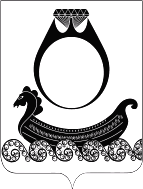 	СОВЕТ ДЕПУТАТОВ   ГОРОДСКОГО ПОСЕЛЕНИЯ ПОСЁЛОК КРАСНОЕ-НА-ВОЛГЕ КРАСНОСЕЛЬСКОГО МУНИЦИПАЛЬНОГО РАЙОНА КОСТРОМСКОЙ ОБЛАСТИРЕШЕНИЕОб утверждении Реестра муниципального  имущества муниципального образованиягородское поселение поселок Красное-на-Волге Красносельского муниципального района Костромской области             Рассмотрев представленный администрацией городского поселения поселок Красное-на-Волге реестр муниципальной имущества муниципального образования городское поселение поселок Красное-на-Волге Красносельского муниципального района Костромской области, руководствуясь статьями 26,46 Устава городского поселения, -   Совет депутатов Р Е Ш И Л:1. Утвердить реестр муниципального имущества муниципального образования городское поселение поселок Красное-на-Волге Красносельского муниципального района Костромской области (прилагается).2. Настоящее решение направить для подписания главе городского поселения Недорезову В.Н.    3.  Настоящее решение вступает в силу с момента подписания.       Глава городского поселения                                             В.Н. Недорезов       Председатель Совета депутатов                                       Л.Н. ГородковаОт 26 июня 2020 г.                                                    № 488Реестр муниципального имущества муниципального образования городское поселение поселок Красное-на-Волге Красносельского муниципального района Костромской обл                                                     Решение Совета депутатов городского поселения поселок Красное-на-Волге Красносельсого муниципального района Костромской области от  26.06.2020 года №     Реестр муниципального имущества муниципального образования городское поселение поселок Красное-на-Волге Красносельского муниципального района Костромской обл                                                     Решение Совета депутатов городского поселения поселок Красное-на-Волге Красносельсого муниципального района Костромской области от  26.06.2020 года №     Реестр муниципального имущества муниципального образования городское поселение поселок Красное-на-Волге Красносельского муниципального района Костромской обл                                                     Решение Совета депутатов городского поселения поселок Красное-на-Волге Красносельсого муниципального района Костромской области от  26.06.2020 года №     Реестр муниципального имущества муниципального образования городское поселение поселок Красное-на-Волге Красносельского муниципального района Костромской обл                                                     Решение Совета депутатов городского поселения поселок Красное-на-Волге Красносельсого муниципального района Костромской области от  26.06.2020 года №     Реестр муниципального имущества муниципального образования городское поселение поселок Красное-на-Волге Красносельского муниципального района Костромской обл                                                     Решение Совета депутатов городского поселения поселок Красное-на-Волге Красносельсого муниципального района Костромской области от  26.06.2020 года №     Реестр муниципального имущества муниципального образования городское поселение поселок Красное-на-Волге Красносельского муниципального района Костромской обл                                                     Решение Совета депутатов городского поселения поселок Красное-на-Волге Красносельсого муниципального района Костромской области от  26.06.2020 года №     Реестр муниципального имущества муниципального образования городское поселение поселок Красное-на-Волге Красносельского муниципального района Костромской обл                                                     Решение Совета депутатов городского поселения поселок Красное-на-Волге Красносельсого муниципального района Костромской области от  26.06.2020 года №     Реестр муниципального имущества муниципального образования городское поселение поселок Красное-на-Волге Красносельского муниципального района Костромской обл                                                     Решение Совета депутатов городского поселения поселок Красное-на-Волге Красносельсого муниципального района Костромской области от  26.06.2020 года №     Реестр муниципального имущества муниципального образования городское поселение поселок Красное-на-Волге Красносельского муниципального района Костромской обл                                                     Решение Совета депутатов городского поселения поселок Красное-на-Волге Красносельсого муниципального района Костромской области от  26.06.2020 года №     Реестр муниципального имущества муниципального образования городское поселение поселок Красное-на-Волге Красносельского муниципального района Костромской обл                                                     Решение Совета депутатов городского поселения поселок Красное-на-Волге Красносельсого муниципального района Костромской области от  26.06.2020 года №     Реестр муниципального имущества муниципального образования городское поселение поселок Красное-на-Волге Красносельского муниципального района Костромской обл                                                     Решение Совета депутатов городского поселения поселок Красное-на-Волге Красносельсого муниципального района Костромской области от  26.06.2020 года №     № п.п.Наименование недвижимого имуществаАдрес (местоположение) недвижимого имуществаКадастровый номер муниципального недвижимого имуществаПлощадь, протяженность и (или) иные параметры, характеризующие физическиесвойства недвижимого имуществаСведения о балансовой стоимости недвижимого имущества и начисленной амортизации (износе)Сведения о кадастровой стоимости недвижимого имуществаДаты возникновения и прекращения права муниципальной собственности не недвижимое имуществоРеквизиты документов- оснований возникновения (прекращеня) права муниципальной собственности на недвижимое имуществоСведения о правообладателе муниципального недвижимого имуществаСведения об установленных в отношении муниципального недвижимого имущества ограничениях (обременения) с указангием основания и даты их возникновения и прекращения12345678910111. Муниципальное недвижимое имущество1. Муниципальное недвижимое имущество1. Муниципальное недвижимое имущество1. Муниципальное недвижимое имущество1. Муниципальное недвижимое имущество1. Муниципальное недвижимое имущество1. Муниципальное недвижимое имущество1. Муниципальное недвижимое имущество1. Муниципальное недвижимое имущество1. Муниципальное недвижимое имущество1. Муниципальное недвижимое имущество1.Здание Поссовета, двухэтажное  Костромская область, Красносельский район, пос. Красное-на-Волге, ул. Красная Площадь, д.1144:08:090404:65124,3 кв.м.   610552676515.85Возникновение: 01.02.2007 г.  Прекращение:14.02.2014 г.Возникновение;ЗКО от 15.08.2006 г.№ 63-4-ЗКО "О внесении изменеий в закон Костромской области "О порядке решения вопросов местного значения вновь образованных муниципальных образованийсо статусом "городское поселение", "сельское поселение" в Костромской области, акт приемки передачи муниципального имущества, находящегося в собственности Красн-ого мун-ого р-на и передаваемого в мун-ую собственнсоть ГП пос. Красное-на-Волге Красносельского мун-ого района от 01.02.07 г.          Прекращение: Передать МУК «Истоки» в оперативн. управл.согласно расп. гл.гор.пос. № 48-р от 23.07.11г. Св-во о гос. рег. Права 44-АБ № 722671 от 14.02.2014 г. Оперативное управление, № 44-44-01/021/2014-259 от 14.02.2014г.Правообладатель:МКУКС «ИСТОКИ»  ИНН 4415006423           КПП  441501001 ОГРН 1094437000052  ОКПО 88714641 Директор  Вернигорова Наталья Юрьевна,тел.8(49432)22145 ,157940,Костромская обл.,Красносельский район,п.Красное-на-Волге,ул.Красная площадь,д.4 Учредитель:(Администрация Городского поселения поселок Красное-на-Волге Красносельского муниципального района Костромской области тел: 8(49432) 22268 157940, Костромская обл., Красносельский район, пос.Красное-на-Волге, Красная площадь, д.11 ОГРН 10544776302282.Здание Дома культуры, двухэтажное Костромская область, Красносельский район, пос. Красное-на-Волге, ул. Красная Площадь, д.444:08:090403:831335,5 кв.м210685910997428.5Возникновение: 01.02.2007 г.  Прекращение: 07.04.2010 г.Возникновение:ЗКО от 15.08.2006 г.№ 63-4-ЗКО "О внесении изменеий в закон Костромской области "О порядке решения вопросов местного значения вновь образованных муниципальных образованийсо статусом "городское поселение", "сельское поселение" в Костромской области, акт приемки передачи муниципального имущества, находящегося в собственности Красн-ого мун-ого р-на и передаваемого в мун-ую собственнсоть ГП пос. Красное-на-Волге Красносельского мун-ого района от 01.02.07 г.          Прекращение:Передать МУК «Истоки» в оперативн. управл.согласно расп. гл.гор.пос. № 16-р от 16.03.2009г. Св-во о государственной регистрации прав 44-АБ № 360975 от 07.04.2010 г.Правообладатель:МКУКС «ИСТОКИ»  ИНН 4415006423           КПП  441501001 ОГРН 1094437000052  ОКПО 88714641 Директор  Вернигорова Наталья Юрьевна,тел.8(49432)22145 ,157940,Костромская обл.,Красносельский район,п.Красное-на-Волге, ул.Красная площадь,д.4 Учредитель:(Администрация Городского поселения поселок Красное-на-Волге Красносельского муниципального района Костромской области тел: 8(49432) 22268 157940, Костромская обл., Красносельский район, пос.Красное-на-Волге, Красная площадь, д.11 ОГРН 10544776302283.Спортзал, одноэтажное   Костромская область, Красносельский район, пос. Красное-на-Волге, ул. Советская, д.б/н (КЮЗ) Пост. гл. адм. гор.поселения п. Красное-на-Волге № 8 от20.02.08г. ул. Советская 44»а»44:08:090222:109698,7 м.кв.16671516357184.83Возникновение: 01.02.2007 г.  Прекращение: 11.07.2016 г.ЗКО от 15.08.2006 г.№ 63-4-ЗКО "О внесении изменеий в закон Костромской области "О порядке решения вопросов местного значения вновь образованных муниципальных образованийсо статусом "городское поселение", "сельское поселение" в Костромской области, акт приемки передачи муниципального имущества, находящегося в собственности Красн-ого мун-ого р-на и передаваемого в мун-ую собственнсоть ГП пос. Красное-на-Волге Красносельского мун-ого района от 01.02.07 г.Передать МУК «Истоки» в оперативн. управл.согласно Постановл. гл.гор.пос. № 40 от 16.03.2009 г. Прекратить за МКУКС «Истоки» права на недв. Имущ. Постановл. Адм. гор.пос. От 14.01.2013г. №3 Закрепить  за муниц. казенным образов.уч. дополнительного образования детей «Детско-юношеская спортивная школа»  Спортивный зал пл. 698,7 кв.м Постан. Адм. Гор. Пос.  От 25.03.2013г. № 23 Постановление адм. гор.пос. от11.10.13г. № 81 Закрепить за МКОУДОД п. Красное-на-Волге «Детско-юношеская спортивная школа» Св-во о гос.рег. 44-44-01/0192013-558 от 11.07.2016 г.МКУС «Олимп» ИНН 4415002228 КПП 441501001 ОГРН 1134437000147 ОКПО 09088166 Директор Зубковский Роман Валерьевич (Администрация Городского поселения поселок Красное-на-Волге Красносельского муниципального района Костромской области тел: 8(49432) 22268 157940, Костромская обл., Красносельский район, пос. Красное-на-Волге, Красная площадь, д.11 ОГРН 1054477630228)  4.                                       Земельный участок  категория земель:земли населенных пунктов, разрешенное использование: для резмещения стадионаКостромская область, пос. Красное-на-Волге, ул. Советская, сооружение № 3044:08:090222:38017919 кв.м.55252519.74Возникновение: 01.02.2007 г.  Прекращение: 11.07.2016 г.ЗКО от 15.08.2006 г.№ 63-4-ЗКО "О внесении изменеий в закон Костромской области "О порядке решения вопросов местного значения вновь образованных муниципальных образованийсо статусом "городское поселение", "сельское поселение" в Костромской области, акт приемки передачи муниципального имущества, находящегося в собственности Красн-ого мун-ого р-на и передаваемого в мун-ую собственнсоть ГП пос. Красное-на-Волге Красносельского мун-ого района от 01.02.07 г.                             Свидетельство о гос. Регистрации права от 29.01.2007г.Постановление адм.гор.пос. № 67 от 23.08.2013г.г. «О разделении зем-ого участка общей площадью 18819 кв.м. (кад.номер 44:08:090222:372) с размещенным на нем стадионом, по адресу:Костр.обл.п.Красное-на-Волге, сооружение № 30»    Постановление адм. гор.пос. от11.10.13г. № 81 Закрепить за МКОУДОД п. Красное-на-Волге «Детско-юношеская спортивная школа»     Св-во о гос.регистрации  44-44-01/023/2014-094 от 11.07.2016 г.       МКУС «Олимп» ИНН 4415002228 КПП 441501001 ОГРН 1134437000147 ОКПО 09088166 Директор Зубковский Роман Валерьевич (Администрация Городского поселения поселок Красное-на-Волге Красносельского муниципального района Костромской области тел: 8(49432) 22268 157940, Костромская обл., Красносельский район, пос.Красное-на-Волге, Красная площадь, д.11 ОГРН 1054477630228)  5.Земельный участок  категория земель: земли населенных пунктов, разрешенное использование: для обслуживания артезианской скважиныКостромская область, пос. Красное-на-Волге, ул. Советская, сооружение № 30а44:08:090222:381900 кв.м.1714725Возникновение: 01.02.2007 г.  Прекращение: -ЗКО от 15.08.2006 г.№ 63-4-ЗКО "О внесении изменеий в закон Костромской области "О порядке решения вопросов местного значения вновь образованных муниципальных образованийсо статусом "городское поселение", "сельское поселение" в Костромской области, акт приемки передачи муниципального имущества, находящегося в собственности Красн-ого мун-ого р-на и передаваемого в мун-ую собственнсоть ГП пос. Красное-на-Волге Красносельского мун-ого района от 01.02.07 г. Постановление адм.гор.пос. № 67 от 23.08.2013г.г. «О разделении зем-ого участка общей площадью 18819 кв.м. (кад.номер 44:08:090222:372) с размещенным на нем стадионом, по адресу:Костр.обл.п.Красное-на-Волге, сооружение № 30А»                   Собственность, № 44-44-01/105/2013-430 от 29.10.2014г.Муниципальное образование городское поселение поселок Красное-на-Волге Красносельского муниципального района (Казна)6.Котельная №  7 одноэтажнаяКостромская область, Красносельский район, пос. Красное-на-Волге, ул.Луначарского,12 «а»44:08:090422:95 объем 180 куб.м., площадь 48,1 кв.м153000393831.86Возникновение: 01.02.2007 г.  Прекращение: - 04.09.2008 г. Возникновение: - 13.06.2017 г.ЗКО от 15.08.2006 г.№ 63-4-ЗКО "О внесении изменеий в закон Костромской области "О порядке решения вопросов местного значения вновь образованных муниципальных образованийсо статусом "городское поселение", "сельское поселение" в Костромской области, акт приемки передачи муниципального имущества, находящегося в собственности Красн-ого мун-ого р-на и передаваемого в мун-ую собственнсоть ГП пос. Красное-на-Волге Красносельского мун-ого района от 01.02.07г. Передать в хоз.вед. МП «Красноебытсервис» Пост. гл.гор.пос. № 30-а от 04.09.08г. Принять: Расп. Адм. ГП пос. Красное-на-Волге Крас.мун.р-на Костр. Обл. От 13.06.2017г. № 58-р «О приеме имущества в мун-ую собственность ГП пос. Красное-на-Волге Крас-ого мун. рн. Костромской обл. от МП «Красноебытсервис» Выписка из ЕГРН от 27.02.17 № 44-1-59/4192/2017-189 Собственность, №44-44-01/070/2010-327 от 13.12.2010г.Муниципальное образование городское поселение поселок Красное-на-Волге Красносельского муниципального района (Казна)7.Котельная № 6,  одноэтажная Костромская область, Красносельский район, пос. Красное-на-Волге, ул.Ленина, 37 «г»44:08:090303:46объем 1876 куб.м, площадь- 338 кв.м.15490005135112.32Возникновение: 01.02.2007 г.  Прекращение: - 04.09.2008 г Возникновение: - 13.06.2017 г.ЗКО от 15.08.2006 г.№ 63-4-ЗКО "О внесении изменеий в закон Костромской области "О порядке решения вопросов местного значения вновь образованных муниципальных образованийсо статусом "городское поселение", "сельское поселение" в Костромской области, акт приемки передачи муниципального имущества, находящегося в собственности Красн-ого мун-ого р-на и передаваемого в мун-ую собственнсоть ГП пос. Красное-на-Волге Красносельского мун-ого района от 01.02.07г. Передать в хоз.вед. МП «Красноебытсервис» Пост. гл.гор.пос. № 30-а от 04.09.08г. Св-во о гос рег права от 13.12.2010г. 44-АБ №445580 запись регистрации №44-44-01/070/2010-325 (МО ГП) Принять: Расп. Адм. ГП пос. Красное-на-Волге Крас.мун.р-на Костр. Обл. От 13.06.2017г. № 58-р «О приеме имущества в мун-ую собственность ГП пос. Красное-на-Волге Крас-ого мун. рн. Костромской обл. от МП «Красноебытсервис» Выписка из ЕГРН от 27.02.2017 г. №44-0-1-59/4192/2017-196 Собственность, №44-44_01/070/2010-325 от 13.12.2010г.Муниципальное образование городское поселение поселок Красное-на-Волге Красносельского муниципального района (Казна)8.Котельная, одноэтажнаяКостромская область, Красносельский район, пос. Красное-на-Волге, ул.Фрунзе, 20 «а»44:08:090413:102объем 135 куб.м., площадь- 27,9 кв.м131000262197.78Возникновение: 01.02.2007 г.  Прекращение: - 04.09.2008 г. Возникновение: - 13.06.2017 г.ЗКО от 15.08.2006 г.№ 63-4-ЗКО "О внесении изменеий в закон Костромской области "О порядке решения вопросов местного значения вновь образованных муниципальных образованийсо статусом "городское поселение", "сельское поселение" в Костромской области, акт приемки передачи муниципального имущества, находящегося в собственности Красн-ого мун-ого р-на и передаваемого в мун-ую собственнсоть ГП пос. Красное-на-Волге Красносельского мун-ого района от 01.02.07г  Передать в хоз.вед. МП «Красноебытсервис» Пост. гл.гор.пос. № 30-а от 04.09.08г. Св-во о гос рег права от 20.12.2010г. 44-АБ №447791 запись регистрации №44-44-01/070/2010-323 (МО ГП) Принять: Расп. Адм. ГП пос. Красное-на-Волге Крас.мун.р-на Костр. Обл. От 13.06.2017г. № 58-р «О приеме имущества в мун-ую собственность ГП пос. Красное-на-Волге Крас-ого мун. рн. Костромской обл. от МП «Красноебытсервис» Выписка из ЕГРН от 27.02.2017 г. Собственность, №44-44-01/070/2010-323 от 19.12.2010г.Муниципальное образование городское поселение поселок Красное-на-Волге Красносельского муниципального района (Казна)9.Здание бани № 2, двухэтажное, . Костромская область Красносельский район, пос. Красное-на-Волге, ул.К. Либкнехта,  д. 38площадью  602,7 кв.м1039080.05Возникновение: 01.02.2007 г.  Прекращение: - 20.08.2011 г.ЗКО от 15.08.2006 г.№ 63-4-ЗКО "О внесении изменеий в закон Костромской области "О порядке решения вопросов местного значения вновь образованных муниципальных образованийсо статусом "городское поселение", "сельское поселение" в Костромской области, акт приемки передачи муниципального имущества, находящегося в собственности Красн-ого мун-ого р-на и передаваемого в мун-ую собственнсоть ГП пос. Красное-на-Волге Красносельского мун-ого района от 01.02.07 г.1)Передать МП «Красноебытсервич» хоз.ведение Расп.гл.гор.пос. № 38 от 20.07.08г.МП 2)«Красноебытсервис» право хозведения прекратить расп. адм. Гор.пос. №60-р от19.08.2011г. 3)Предоставить МУП ГП пос. Красное-на-Волге «Благоустройство+» в хоз.ведении для уставной деятельности Расп. адм. гор.пос. №61-р от 22.08.11г.МУП ГП пос. Красное-на-Волге «Благоустройство+»10.Котельная бани № 2, одноэтажное,Костромская область Красносельский район, пос. Красное-на-Волге, ул.К. Либкнехта,  д. 38площадью 112,3 кв.м.376889.87Возникновение: 01.02.2007 г.  Прекращение: - 20.08.2011 г.//-//МУП ГП пос. Красное-на-Волге «Благоустройство+»11.Прачечная № 2, одноэтажное, Костромская область Красносельский район, пос. Красное-на-Волге, ул.К. Либкнехта,  д. 38площадью 141,5 кв.м.356139.9Возникновение: 01.02.2007 г.  Прекращение: - 20.08.2011 г.//-//МУП ГП пос. Красное-на-Волге «Благоустройство+»12.Диспетчерская бани № 2, одноэтажное Костромская область Красносельский район, пос. Красное-на-Волге, ул.К. Либкнехта,  д. 38площадью 356,2 кв.м.519443.37Возникновение: 01.02.2007 г.  Прекращение: - 20.08.2011 г.//-//.МУП ГП пос. Красное-на-Волге «Благоустройство+»13.Диспетчерская бани № 2 одноэтажноеКостромская область Красносельский район, пос. Красное-на-Волге, ул.К. Либкнехта,  д. 38372018.13Возникновение: 01.02.2007 г.  Прекращение: - 20.08.2011 г.//-//МУП ГП пос. Красное-на-Волге «Благоустройство+»14.Гараж кирпичныйКостромская область Красносельский район, пос. Красное-на-Волге, ул.К. Либкнехта,  д. 38площадью 119,8 кв.м59160.54Возникновение: 01.02.2007 г.  Прекращение: - 20.08.2011 г.//-//МУП ГП пос. Красное-на-Волге «Благоустройство+»15.Земельный участок  категория земель:земли населенных пунктов, разрешенное использование:  для обслуживания здания- Котельная (райпо)Костромская обл., Красносельский район, пос. Красное-на-Волге, ул. К.Либкнехта, д. 10А  44:08:090403:44площадью 273 кв.м.453349.26Возникновение: 15.05.2014 г.  Прекращение: -  Возникновение:. Расп. Адм. гор.пос. №119-р от 30.12.14г.  "О приеме имущ. В мун. Соб. ГП пос. Красное-на-Волге"                                Св-во о гос. регистрации права  УправлениеФед-ой службы гос-ой регистрации, кадастра и картографии по Костр. обл.  от 15.05.2014г. 44-АБ № 746627Запись регистрации №44-44-01/022/2014-03Муниципальное образование городское поселение поселок Красное-на-Волге Красносельского муниципального района (Казна)16.                               Земельный участок  категория земель:земли населенных пунктов, разрешенное использование:для обслуживания нежилого здания(здание котельной №1  СМУЧ)Костромская обл., Красносельский район, пос. Красное-на-Волге, ул. Новая, д. 23Б  44:08:090213:58площадью 456 кв.м.888392.76Возникновение: 16.04.2013 г. Прекращение: - Возникновение: Расп. Адм. гор.пос. №119-р от 30.12.14г. "О приеме имущ. В мун. Соб. ГП пос. Красное-на-Волге"   Св-во о гос. регистрации права  УправлениеФед-ой службы гос-ой регистрации, кадастра и картографии по Костр. обл.  от 16.04.2013г. 44-АБ № 649648 (766285,2руб) Запись регистрации №44-44-01/019/2013-713Муниципальное образование городское поселение поселок Красное-на-Волге Красносельского муниципального района (Казна)17.Земельный  участок категория земель:земли населенных пунктов, разрешенное использование: для ведения личного подсобного хозяйстваКостромская обл., Красносельский район, пос. Красное-на-Волге, ул. Красносельская, 11а44:08:090305:26площадью 1056 кв.м.4600001480501Возникновение: 20.02.2016 г.  Прекращение: -Возникновение: Св-во  о гос. рег. Права от 19.05.2015 г.;-АБ № 838426  Вкл. На Дик Владислава Валер.        Св-во о гос. рег. права на ун. об. ГП от 20.02.2016г.  44-44/001-44/001/009/2016-230/2  Рас. адм.гор.пос. № 22-р от 18.03.2016г.  "О приеме имущ. В мун. Соб.ГП пос. Краное-на-Волге..."Муниципальное образование городское поселение поселок Красное-на-Волге Красносельского муниципального района (Казна)18.Земельный участок, категория земель: земли населенных пунктов, разрешенное использование:приусад.уч. ЛПХКостромская обл., Красносельский район, пос. Красное-на-Волге, ул.  Чкалова, 144:08:090217:154площадью 635 кв.м.997699.3Возникновение: 07.09.2015 г.  Прекращение: -Возникновенгие: Св-во о гос. рег. Права от (собственность) 07.09.2015 г. № 44-44/001-/051/2015-2356/1   Рас.адм.гор. Пос. № 153-р от 30.12.2015г."О приеме имущ-ва в мун. собств.гор. пос.Красное-на-Волге Кр-ого мун. Района Костр. Обл."Муниципальное образование городское поселение поселок Красное-на-Волге Красносельского муниципального района (Казна)19.Земельный участок  категория земель: земли населенных пунктов, разрешенное использование: для  административного зданияКостромская обл.пос. Красное-на-Волге, ул. Красная площадь, д.4  44:08:090 403:21  1320 кв.м1754610Возникновение: 20.02.2009 г.  Прекращение: - 07.04.2010 г. Возникновение:  Свидетельство о государственной регистрации права УФРС по Костромской области  44-АБ         № 263573 от 20.02.09г  Прекращение: Передать  муниципальному учреждению культуры «Истоки»»  в постоянное бесрочное пользование. Расп. Главы гор. пос.еления п. Красное-на-Волге № 16-р от 16.03.09г. Свидетельство о государственной регистрации права УФРС по Костромской области  44-АБ         № 360974 от 07.04.2010 гПравообладатель:МКУКС «ИСТОКИ»  ИНН 4415006423           КПП  441501001 ОГРН 1094437000052  ОКПО 88714641 Директор  Вернигорова Наталья Юрьевна,тел.8(49432)22145 ,157940,Костромская обл.,Красносельский район,п.Красное-на-Волге,ул.Красная площадь,д.4 Учредитель:(Администрация Городского поселения поселок Красное-на-Волге Красносельского муниципального района Костромской области тел: 8(49432) 22268 157940, Костромская обл., Красносельский район, пос.Красное-на-Волге, Красная площадь, д.11 ОГРН 105447763022820.Земельный участок   категория земель: земли населенных пунктов, разрешенное использование: для размещения административного здания  Костромская обл., пос. Красное-на-Волге, пл. Красная, д.1144:08:090404:37 189 кв.м592520.27Возникновение: 28.09.2009 г.  Прекращение: -04.02.2016 г.Возникновение:Свидетельство о государственной регистрации права УФРС по Костромской области  44-АБ         № 309217 от 28.09.2009 г. Прекращение: Расп. Адм.гор.пос. Красное-на-Волге Кр-ого мун.района Костр.обл. № 3-р от 22.01.16г. "О передаче мун. Имущ.ГП пос.Красное-на-Волге в постоянное (бессрочное) пользование МКУКС ГП пос. Красное-на-Волге."  Св-во о гос. рег.права Костр.обл. От 04.02.2016г. 44-44/001-44/001/009/2016-134/1 (МКУКС ГП пос. Красное-на-Волге «Итоки»-Субъект права)  Правообладатель:МКУКС «ИСТОКИ»  ИНН 4415006423           КПП  441501001 ОГРН 1094437000052  ОКПО 88714641 Директор  Вернигорова Наталья Юрьевна,тел.8(49432)22145 ,157940,Костромская обл.,Красносельский район,п.Красное-на-Волге,ул.Красная площадь,д.4 Учредитель:(Администрация Городского поселения поселок Красное-на-Волге Красносельского муниципального района Костромской области тел: 8(49432) 22268 157940, Костромская обл., Красносельский район, пос.Красное-на-Волге, Красная площадь, д.11 ОГРН 105447763022821.Земельный участок, в границах которого расположен прудКостромская обл., Красносельский район, пос. Красное-на-Волге, ул. Волжская, 30ориентировочная площадь 225 кв.м0Возникновение: 19.09.2014 г.  Прекращение: -Возникновение:  Расп. адм.гор.пос. п.Красное-на-Волге  № 79-р от 19.09.2014г.Муниципальное образование городское поселение поселок Красное-на-Волге Красносельского муниципального района (Казна)22.Земельный участок, в границах которого расположен прудКостромская обл., Красносельский район, пос. Красное-на-Волге, ул. Волжская, 55Аориентировочная площадь 225 кв.м0Возникновение: 19.09.2014 г.  Прекращение: -Возникновение:   Расп. адм.гор.пос. п.Красное-на-Волге  № 79-р от 19.09.2014г.Муниципальное образование городское поселение поселок Красное-на-Волге Красносельского муниципального района (Казна)23.Земельный участок, в границах которого расположен прудКостромская обл., Красносельский район, пос. Красное-на-Волге, ул. А.И. Готовцевой, 21Аориентировочная площадь 750 кв.м0Возникновение: 19.09.2014 г.  Прекращение: -Возникновение:  Расп. адм.гор.пос. п.Красное-на-Волге  № 79-р от 19.09.2014г.Муниципальное образование городское поселение поселок Красное-на-Волге Красносельского муниципального района (Казна)24.Земельный участок, в границах которого расположен прудКостромская обл., Красносельский район, пос. Красное-на-Волге, ул. Горького, 7Аориентировочная площадь 700 кв.м0Возникновение: 19.09.2014 г.  Прекращение: -Возникновение:    Расп. адм.гор.пос. п.Красное-на-Волге  № 79-р от 19.09.2014г.Муниципальное образование городское поселение поселок Красное-на-Волге Красносельского муниципального района (Казна)25.Земельный участок, в границах которого расположен прудКостромская обл., Красносельский район, пос. Красное-на-Волге, пер. Заводской, 4Аориентировочная площадь 168  кв.м0Возникновение: 19.09.2014 г.  Прекращение: -Возникновение:    Расп. адм.гор.пос. п.Красное-на-Волге  № 79-р от 19.09.2014г.Муниципальное образование городское поселение поселок Красное-на-Волге Красносельского муниципального района (Казна)26.Земельный участок, в границах которого расположен прудКостромская обл., Красносельский район, пос. Красное-на-Волге, ул. Заготскот, 4Аориентировочная площадь 5400  кв.м0Возникновение: 19.09.2014 г.  Прекращение: -Возникновение:    Расп. адм.гор.пос. п.Красное-на-Волге  № 79-р от 19.09.2014г.Муниципальное образование городское поселение поселок Красное-на-Волге Красносельского муниципального района (Казна)27.Земельный участок, в границах которого расположен прудКостромская обл., Красносельский район, пос. Красное-на-Волге, ул. Калинина, 45ориентировочная площадь 1440  кв.м0Возникновение: 19.09.2014 г.  Прекращение: -Возникновение:    Расп. адм.гор.пос. п.Красное-на-Волге  № 79-р от 19.09.2014г.Муниципальное образование городское поселение поселок Красное-на-Волге Красносельского муниципального района (Казна)28.Земельный участок, в границах которого расположен прудКостромская обл., Красносельский район, пос. Красное-на-Волге, ул. Лермонтова, 19Аориентировочная площадь 625  кв.м0Возникновение: 19.09.2014 г.  Прекращение: -Возникновение:   Расп. адм.гор.пос. п.Красное-на-Волге  № 79-р от 19.09.2014г.Муниципальное образование городское поселение поселок Красное-на-Волге Красносельского муниципального района (Казна)29.Земельный участок, в границах которого расположен прудКостромская обл., Красносельский район, пос. Красное-на-Волге, ул. Маяковского, 22Аориентировочная площадь 1485  кв.м0Возникновение: 19.09.2014 г.  Прекращение: -Возникновение:   Расп. адм.гор.пос. п.Красное-на-Волге  № 79-р от 19.09.2014г.Муниципальное образование городское поселение поселок Красное-на-Волге Красносельского муниципального района (Казна)30.Земельный участок, в границах которого расположен прудКостромская обл., Красносельский район, пос. Красное-на-Волге, ул. Мелиоративная, 19Аориентировочная площадь 240  кв.м0Возникновение: 19.09.2014 г.  Прекращение: -Возникновение:   Расп. адм.гор.пос. п.Красное-на-Волге  № 79-р от 19.09.2014г.Муниципальное образование городское поселение поселок Красное-на-Волге Красносельского муниципального района (Казна)31.Земельный участок, в границах которого расположен прудКостромская обл., Красносельский район, пос. Красное-на-Волге, ул. Мирная, 4Аориентировочная площадь 750  кв.м0Возникновение: 19.09.2014 г.  Прекращение: -Возникновение:    Расп. адм.гор.пос. п.Красное-на-Волге  № 79-р от 19.09.2014г.Муниципальное образование городское поселение поселок Красное-на-Волге Красносельского муниципального района (Казна)32.Земельный участок, в границах которого расположен прудКостромская обл., Красносельский район, пос. Красное-на-Волге, ул. Молодежная, 1Гориентировочная площадь  1000 кв.м0Возникновение: 19.09.2014 г.  Прекращение: -Возникновение:   Расп. адм.гор.пос. п.Красное-на-Волге  № 79-р от 19.09.2014г.Муниципальное образование городское поселение поселок Красное-на-Волге Красносельского муниципального района (Казна)33.Земельный участок, в границах которого расположен прудКостромская обл., Красносельский район, пос. Красное-на-Волге, ул. Островского, 36Аориентировочная площадь  400 кв.м0Возникновение: 19.09.2014 г.  Прекращение: -Возникновение:    Расп. адм.гор.пос. п.Красное-на-Волге  № 79-р от 19.09.2014г.Муниципальное образование городское поселение поселок Красное-на-Волге Красносельского муниципального района (Казна)34.Земельный участок, в границах которого расположен прудКостромская обл., Красносельский район, пос. Красное-на-Волге, ул. Подстанция, 4ориентировочная площадь  6400 кв.м0Возникновение: 19.09.2014 г.  Прекращение: -Возникновение:    Расп. адм.гор.пос. п.Красное-на-Волге  № 79-р от 19.09.2014г.Муниципальное образование городское поселение поселок Красное-на-Волге Красносельского муниципального района (Казна)35.Земельный участок, в границах которого расположен прудКостромская обл., Красносельский район, пос. Красное-на-Волге, ул. Советская, 2ориентировочная площадь  3500 кв.м0Возникновение: 19.09.2014 г.  Прекращение: -Возникновение:    Расп. адм.гор.пос. п.Красное-на-Волге  № 79-р от 19.09.2014г.Муниципальное образование городское поселение поселок Красное-на-Волге Красносельского муниципального района (Казна)36.Земельный участок , категория земель-земли населенных пунктов, вид разрешенного использования_для размещения кладбища   Костромская обл., Красносельский рн.,пгт. Красное-на-Волге, ул. Красный Кустарь, кладбище у храма Всех Святых, примерно в 70 м по направлениюна северо-запад от ориентира  д.2444:08:09000000:33147685 кв.м.36465673.236465673.2Возникновение -03.05.2017 г. Прекращение – 03.05.2017гВозн.Расп.адм.ГП пос. Красное-на-Волге от 03.05.2017г.37-р Прек.Расп. Адм.ГП пос. Красное-на-Волге от03.05.2017г. №38-р «О предоставлении муниципального имущества  
в постоянное (бессрочное) пользование  МКУ «СЗ» Выписка из ЕГРН от 09.08.2017 Собственность  Мун-ое обр. ГП, №44:08:000000:331-44/001/2017-4 от 09.08.2017 Документы- основания: Пост-ие Адм.Костр. Обл. От 14.03.2017 № 75-а; Пост-ие Адм.Костр. Обл.от 14.03.2017 №76-а; Расп-ие Адм. ГП пос. Красное-на-Волге Кр-ого мун-го рн Костр. Обл. От 03.05.2017 №37-рМуниципальное казенное учреждение городского поселения поселок Красное-на-Волге «Служба захоронений»   Учредитель:(Администрация Городского поселения поселок Красное-на-Волге Красносельского муниципального района Костромской области тел: 8(49432) 22268 157940, Костромская обл., Красносельский район, пос.Красное-на-Волге, Красная площадь, д.11 ОГРН 105447763022837.Земельный участок   категория земель: земли населенных пунктов, разрешенное использования- для размещения кладбищаКостромска обл. Красносельский рн. Пгт. Красное-на-Волге, примерно в 380 м по направлению на на север0-запад от ориентира п.п. 18 (в районе п. Птицефабрика)44:08:090106:24900006882480068824800Возникновение -03.05.2017 г. Прекращение – 03.05.2017гВозн.Расп.адм.ГП пос. Красное-на-Волге от 03.05.2017г.37-р Прек.Расп. Адм.ГП пос. Красное-на-Волге от 03.05.2017г. №38-р «О предоставлении муниципального имущества  
в постоянное (бессрочное) пользование  МКУ «СЗ» Выписка из ЕГРН от 09.08.2017 Собственность  Мун-ое обр. ГП, №44:08:09106:24-44/001/2017-3 от 09.08.2017 Документы- основания: Пост-ие Адм.Костр. Обл. От 14.03.2017 № 75-а; Пост-ие Адм.Костр. Обл.от 14.03.2017 №76-а; Расп-ие Адм. ГП пос. Красное-на-Волге Кр-ого мун-го рн Костр. Обл. От 03.05.2017 №37-рМуниципальное казенное учреждение городского поселения поселок Красное-на-Волге «Служба захоронений»   Учредитель:(Администрация Городского поселения поселок Красное-на-Волге Красносельского муниципального района Костромской области тел: 8(49432) 22268 157940, Костромская обл., Красносельский район, пос.Красное-на-Волге, Красная площадь, д.11 ОГРН 105447763022838.Проезжая часть улицы ВолжскойКостромская обл., пос. Красное-на-Волге, улица Волжскаяпротяженность 755 м.2 017.74Возникновение: 01.02.2007 г.  Прекращение: -Возникновение:ЗКО от 15.08.2006 г.№ 63-4-ЗКО "О внесении изменеий в закон Костромской области "О порядке решения вопросов местного значения вновь образованных муниципальных образованийсо статусом "городское поселение", "сельское поселение" в Костромской области, акт приемки передачи муниципального имущества, находящегося в собственности Красн-ого мун-ого р-на и передаваемого в мун-ую собственнсоть ГП пос. Красное-на-Волге Красносельского мун-ого района от 01.02.07 г. Пост.адм. Гор. Пос. Пос. Кр.-на-Волге о 22.03.2013 г. № 22 «Об утверждении перечня автомобильных дорог общего пользования местного значения,находящихся в собственности поселения, их индентификационных номеров.»  Утверждение реестра. Решение Совета депутатов городского поселения поселок Красное-на-Волге Красносельского муниципального района  20.06.2013 года № 255Муниципальное образование городское поселение поселок Красное-на-Волге Красносельского муниципального района (Казна)39.Проезжая часть улицы А.И.ГотовцевойКостромская обл., пос. Красное-на-Волге, улица А.И. Готовцевойпротяженность 550 м.1 469.88Возникновение: 01.02.2007 г.  Прекращение: -//-//Муниципальное образование городское поселение поселок Красное-на-Волге Красносельского муниципального района (Казна)40.Проезжая часть улицы ВольнойКостромская обл., пос. Красное-на-Волге, улица Вольнаяпротяженность 1090 м.2 913.03Возникновение: 01.02.2007 г.  Прекращение: -//-//Муниципальное образование городское поселение поселок Красное-на-Волге Красносельского муниципального района (Казна)41.Проезжая часть улицы ГорькогоКостромская обл., пос. Красное-на-Волге, улица Горькогопротяженность 930 м.2 485.43Возникновение: 01.02.2007 г.  Прекращение: -//-//Муниципальное образование городское поселение поселок Красное-на-Волге Красносельского муниципального района (Казна)42.Проезжая часть улицы Демьяна БедногоКостромская обл., пос. Красное-на-Волге, улица Демьяна Бедногопротяженность 595 м1 590.14Возникновение: 01.02.2007 г.  Прекращение: -//-//Муниципальное образование городское поселение поселок Красное-на-Волге Красносельского муниципального района (Казна)43.Проезжая часть улицы ЗаовражнойКостромская обл., пос. Красное-на-Волге, улица Заовражнаяпротяженность 260 м694.85Возникновение: 01.02.2007 г.  Прекращение: -//-//Муниципальное образование городское поселение поселок Красное-на-Волге Красносельского муниципального района (Казна)44.Проезжая часть улицы КалининаКостромская обл., пос. Красное-на-Волге, улица Калининапротяженность 800 м.2 138.01Возникновение: 01.02.2007 г.  Прекращение: -//-//Муниципальное образование городское поселение поселок Красное-на-Волге Красносельского муниципального района (Казна)45.Проезжая часть улицы Карла МарксаКостромская обл., пос. Красное-на-Волге, улица Карла Марксапротяженность 800 м.2 138.01Возникновение: 01.02.2007 г.  Прекращение: -//-//Муниципальное образование городское поселение поселок Красное-на-Волге Красносельского муниципального района (Казна)46.Проезжая часть улицы КинешемскойКостромская обл., пос. Красное-на-Волге, улица Кинешемскаяпротяженность 240 м.641.40Возникновение: 01.02.2007 г.  Прекращение: -//-//Муниципальное образование городское поселение поселок Красное-на-Волге Красносельского муниципального района (Казна)47.Проезжая часть улицы КироваКостромская обл., пос. Красное-на-Волге, улица Кировапротяженность 300 м.801.75Возникновение: 01.02.2007 г.  Прекращение: -//-//Муниципальное образование городское поселение поселок Красное-на-Волге Красносельского муниципального района (Казна)48.Проезжая часть улицы Клары ЦеткинКостромская обл., пос. Красное-на-Волге, улица Клары Цеткинпротяженность 500 м.1 336.25Возникновение: 01.02.2007 г.  Прекращение: -//-//Муниципальное образование городское поселение поселок Красное-на-Волге Красносельского муниципального района (Казна)49.Проезжая часть улицы КоллективнойКостромская обл., пос. Красное-на-Волге, улица Коллективнаяпротяженность 375 м.1 002.19Возникновение: 01.02.2007 г.  Прекращение: -//-//Муниципальное образование городское поселение поселок Красное-на-Волге Красносельского муниципального района (Казна)50.Проезжая часть улицы КоммуныКостромская обл., пос. Красное-на-Волге, улица Коммуныпротяженность 420 м1 122.45Возникновение: 01.02.2007 г.  Прекращение: -//-//Муниципальное образование городское поселение поселок Красное-на-Волге Красносельского муниципального района (Казна)51.Проезжая часть улицы КомсомольскойКостромская обл., пос. Красное-на-Волге, улица Комсомольская, протяженность 475 м.1 269.44Возникновение: 01.02.2007 г.  Прекращение: -//-//Муниципальное образование городское поселение поселок Красное-на-Волге Красносельского муниципального района (Казна)52.Проезжая часть улицы КооперативнаяКостромская обл., пос. Красное-на-Волге, улица Кооперативнаяпротяженность 660 м.1 763.85Возникновение: 01.02.2007 г.  Прекращение: -//-//Муниципальное образование городское поселение поселок Красное-на-Волге Красносельского муниципального района (Казна)53.Проезжая часть микрорайона Короли ха квартал №1Костромская обл., пос. Красное-на-Волге, микрорайон Королиха квартал №1протяженность 250 м.668.14Возникновение: 01.02.2007 г.  Прекращение: -//-//Муниципальное образование городское поселение поселок Красное-на-Волге Красносельского муниципального района (Казна)54.Проезжая часть микрорайон Королиха квартал №3Костромская обл., пос. Красное-на-Волге, микрорайон Королиха квартал №3протяженность 475 м.935.38Возникновение: 01.02.2007 г.  Прекращение: -//-//Муниципальное образование городское поселение поселок Красное-на-Волге Красносельского муниципального района (Казна)55.Проезжая часть улицы КосмическойКостромская обл., пос. Красное-на-Волге, улица Космическаяпротяженность 615 м.1 643.59Возникновение: 01.02.2007 г.  Прекращение: -//-//Муниципальное образование городское поселение поселок Красное-на-Волге Красносельского муниципального района (Казна)56.Проезжая часть улицы КрасноармейскойКостромская обл., пос. Красное-на-Волге, улица Красноармейскаяпротяженность 675 м.1 803.94Возникновение: 01.02.2007 г.  Прекращение: -//-//Муниципальное образование городское поселение поселок Красное-на-Волге Красносельского муниципального района (Казна)57.Проезжая часть улицы Красной ЗвездыКостромская обл., пос. Красное-на-Волге, улица Красной Звездыпротяженность 250 м.668.14Возникновение: 01.02.2007 г.  Прекращение: -//-//Муниципальное образование городское поселение поселок Красное-на-Волге Красносельского муниципального района (Казна)58.Проезжая часть улицы КрасносельскойКостромская обл., пос. Красное-на-Волге, улица Красносельскаяпротяженность 400 м.1 069.00Возникновение: 01.02.2007 г.  Прекращение: -//-//Муниципальное образование городское поселение поселок Красное-на-Волге Красносельского муниципального района (Казна)59.Проезжая часть улицы Красный КустарьКостромская обл., пос. Красное-на-Волге, улица Красный Кустарьпротяженность 525 м.1 403.07Возникновение: 01.02.2007 г.  Прекращение: -//-//Муниципальное образование городское поселение поселок Красное-на-Волге Красносельского муниципального района (Казна)60.Проезжая часть улицы Л.И.ПодобинаКостромская обл., пос. Красное-на-Волге, улица Л.И.Подобинапротяженность 540 м.1 443.15Возникновение: 01.02.2007 г.  Прекращение: -//-//Муниципальное образование городское поселение поселок Красное-на-Волге Красносельского муниципального района (Казна)61.Проезжая часть улицы ЛермонтоваКостромская обл., пос. Красное-на-Волге, улица Лермонтовапротяженность 325м.868.56Возникновение: 01.02.2007 г.  Прекращение: -//-//Муниципальное образование городское поселение поселок Красное-на-Волге Красносельского муниципального района (Казна)62.Проезжая часть улицы ЛуговойКостромская обл., пос. Красное-на-Волге, улица Луговаяпротяженность 650 м.1 737.13Возникновение: 01.02.2007 г.  Прекращение: -//-//Муниципальное образование городское поселение поселок Красное-на-Волге Красносельского муниципального района (Казна)63.Проезжая часть улицы МаяковскогоКостромская обл., пос. Красное-на-Волге, улица Маяковскогопротяженность 695 м.1 857.39Возникновение: 01.02.2007 г.  Прекращение: -//-//Муниципальное образование городское поселение поселок Красное-на-Волге Красносельского муниципального района (Казна)64.Проезжая часть улицы МелиоративнойКостромская обл., пос. Красное-на-Волге, улица Мелиоративнаяпротяженность 460 м.1 229.35Возникновение: 01.02.2007 г.  Прекращение: -//-//Муниципальное образование городское поселение поселок Красное-на-Волге Красносельского муниципального района (Казна)65.Проезжая часть микрорайона ВосточныйКостромская обл., пос. Красное-на-Волге, микрорайон Восточныйпротяженность 460 м.1 229.35Возникновение: 01.02.2007 г.  Прекращение: -//-//Муниципальное образование городское поселение поселок Красное-на-Волге Красносельского муниципального района (Казна)66.Проезжая часть улицы МирнойКостромская обл., пос. Красное-на-Волге, улица Мирнаяпротяженность 1150 м.3 073.38Возникновение: 01.02.2007 г.  Прекращение: -//-//Муниципальное образование городское поселение поселок Красное-на-Волге Красносельского муниципального района (Казна)67.Проезжая часть улицы МолодежнойКостромская обл., пос. Красное-на-Волге, улица Молодежнаяпротяженность 460 м.1 229.35Возникновение: 01.02.2007 г.  Прекращение: -//-//Муниципальное образование городское поселение поселок Красное-на-Волге Красносельского муниципального района (Казна)68.Проезжая часть улицы НовойКостромская обл., пос. Красное-на-Волге, улица Новаяпротяженность 820 м2 191.46Возникновение: 01.02.2007 г.  Прекращение: -//-//Муниципальное образование городское поселение поселок Красное-на-Волге Красносельского муниципального района (Казна)69.Проезжая часть улицы ОкружнойКостромская обл., пос. Красное-на-Волге, улица Окружная протяженность 750 м2 004.38Возникновение: 01.02.2007 г.  Прекращение: -//-//Муниципальное образование городское поселение поселок Красное-на-Волге Красносельского муниципального района (Казна)70.Проезжая часть улицы ОстровскогоКостромская обл., пос. Красное-на-Волге, улица Островскогопротяженность 500 м1 336.25Возникновение: 01.02.2007 г.  Прекращение: -//-//Муниципальное образование городское поселение поселок Красное-на-Волге Красносельского муниципального района (Казна)71.Проезжая часть улицы П.А.ВяземскогоКостромская обл., пос. Красное-на-Волге, улица П.А.Вяземскогопротяженность 500 м1 336.25Возникновение: 01.02.2007 г.  Прекращение: -//-//Муниципальное образование городское поселение поселок Красное-на-Волге Красносельского муниципального района (Казна)72.Проезжая часть переулка БольничныйКостромская обл., пос. Красное-на-Волге, переулок Больничныйпротяженность 440 м.1 175.90Возникновение: 01.02.2007 г.  Прекращение: -//-//Муниципальное образование городское поселение поселок Красное-на-Волге Красносельского муниципального района (Казна)73.Проезжая часть переулка Демьяна БедногоКостромская обл., пос. Красное-на-Волге, переулок Демьяна Бедного протяженность 275 м734.94Возникновение: 01.02.2007 г.  Прекращение: -//-//Муниципальное образование городское поселение поселок Красное-на-Волге Красносельского муниципального района (Казна)74.Проезжая часть переулка ЗаводскогоКостромская обл., пос. Красное-на-Волге, переулок Заводской протяженность 450 м1 202.63Возникновение: 01.02.2007 г.  Прекращение: -//-//Муниципальное образование городское поселение поселок Красное-на-Волге Красносельского муниципального района (Казна)75.Проезжая часть переулка КрасноармейскогоКостромская обл., пос. Красное-на-Волге, переулок Красноармейский протяженность 275 м.734.94Возникновение: 01.02.2007 г.  Прекращение: -//-//Муниципальное образование городское поселение поселок Красное-на-Волге Красносельского муниципального района (Казна)76.Проезжая часть переулока МеталлистКостромская обл., пос. Красное-на-Волге, переулок Металлист протяженность 185 м.494.41Возникновение: 01.02.2007 г.  Прекращение: -//-//Муниципальное образование городское поселение поселок Красное-на-Волге Красносельского муниципального района (Казна)77.Проезжая часть переулка РеспубликанскогоКостромская обл., пос. Красное-на-Волге, переулок Республиканский протяженность 175 м467.69Возникновение: 01.02.2007 г.  Прекращение: -//-//Муниципальное образование городское поселение поселок Красное-на-Волге Красносельского муниципального района (Казна)78.Проезжая часть улицы Новый БытКостромская обл., пос. Красное-на-Волге, улица Новый Быт протяженность 550 м58 952.06Возникновение: 01.02.2007 г.  Прекращение: -//-//Муниципальное образование городское поселение поселок Красное-на-Волге Красносельского муниципального района (Казна)79.Проезжая часть улицы ПесочнойКостромская обл., пос. Красное-на-Волге, улица Песочная протяженность 625 м66 990.98Возникновение: 01.02.2007 г.  Прекращение: -//-//Муниципальное образование городское поселение поселок Красное-на-Волге Красносельского муниципального района (Казна)80.Проезжая часть улицы ПисановаКостромская обл., пос. Красное-на-Волге, улица Писанова протяженность 510 м1 362.98Возникновение: 01.02.2007 г.  Прекращение: -//-//Муниципальное образование городское поселение поселок Красное-на-Волге Красносельского муниципального района (Казна)81.Проезжая часть улицы ПолевойКостромская обл., пос. Красное-на-Волге, улица Полевая протяженность 275 м734.94Возникновение: 01.02.2007 г.  Прекращение: -//-//Муниципальное образование городское поселение поселок Красное-на-Волге Красносельского муниципального района (Казна)82.Проезжая часть улицы ПоршневаКостромская обл., пос. Красное-на-Волге, улица Поршнева протяженность 960 м2 565.61Возникновение: 01.02.2007 г.  Прекращение: -//-//Муниципальное образование городское поселение поселок Красное-на-Волге Красносельского муниципального района (Казна)83.Проезжая часть улицы ЗаготскотКостромская обл., пос. Красное-на-Волге, улица Заготскот протяженность 215 м574.59Возникновение: 01.02.2007 г.  Прекращение: -//-//Муниципальное образование городское поселение поселок Красное-на-Волге Красносельского муниципального района (Казна)84.подъезд к домам ЛьносемстанцииКостромская обл., пос. Красное-на-Волге, подъезд к домам Льносемстанции протяженность 150 м.400.88Возникновение: 01.02.2007 г.  Прекращение: -//-//Муниципальное образование городское поселение поселок Красное-на-Волге Красносельского муниципального района (Казна)85.подъезд к домам ПодстанцииКостромская обл., пос. Красное-на-Волге, подъезд к домам Подстанции протяженность 500 м.1 336.25Возникновение: 01.02.2007 г.  Прекращение: -//-//Муниципальное образование городское поселение поселок Красное-на-Волге Красносельского муниципального района (Казна)86.Проезжая часть поселка ПтицефабрикиКостромская обл., пос. Красное-на-Волге, поселок Птицефабрики2 004.38Возникновение: 01.02.2007 г.  Прекращение: -//-//Муниципальное образование городское поселение поселок Красное-на-Волге Красносельского муниципального района (Казна)87.Проезжая часть проспекта ЮвелировКостромская обл., пос. Красное-на-Волге, проспект Ювелиров1 269.44Возникновение: 01.02.2007 г.  Прекращение: -//-//Муниципальное образование городское поселение поселок Красное-на-Волге Красносельского муниципального района (Казна)88.Проезжая часть улицы РабочейКостромская обл., пос. Красное-на-Волге,601.31Возникновение: 01.02.2007 г.  Прекращение: -//-//Муниципальное образование городское поселение поселок Красное-на-Волге Красносельского муниципального района (Казна)89.Проезжая часть улицы РакетнойКостромская обл., пос. Красное-на-Волге, улица Ракетная1 122.45Возникновение: 01.02.2007 г.  Прекращение: -//-//Муниципальное образование городское поселение поселок Красное-на-Волге Красносельского муниципального района (Казна)90.Проезжая часть улицы РеспубликанскойКостромская обл., пос. Красное-на-Волге, улица Республиканская734.94Возникновение: 01.02.2007 г.  Прекращение: -//-//Муниципальное образование городское поселение поселок Красное-на-Волге Красносельского муниципального района (Казна)91.Проезжая часть улицы РодниковойКостромская обл., пос. Красное-на-Волге, улица Родниковая801.75Возникновение: 01.02.2007 г.  Прекращение: -//-//Муниципальное образование городское поселение поселок Красное-на-Волге Красносельского муниципального района (Казна)92.Проезжая часть улицы Розы ЛюксембургКостромская обл., пос. Красное-на-Волге, улица Розы Люксембург868.56Возникновение: 01.02.2007 г.  Прекращение: -//-//Муниципальное образование городское поселение поселок Красное-на-Волге Красносельского муниципального района (Казна)93.Проезжая часть улицы СадовойКостромская обл., пос. Красное-на-Волге, улица Садовая  протяженность 450 м332 619.97Возникновение: 01.02.2007 г.  Прекращение: -//-//Муниципальное образование городское поселение поселок Красное-на-Волге Красносельского муниципального района (Казна)94.Проезжая часть улицы СевернойКостромская обл., пос. Красное-на-Волге, улица Северная протяженность 270 м721.58Возникновение: 01.02.2007 г.  Прекращение: -//-//Муниципальное образование городское поселение поселок Красное-на-Волге Красносельского муниципального района (Казна)95.Проезжая часть улицы СолнечнойКостромская обл., пос. Красное-на-Волге, улица Солнечная протяженность 586 м1 566.09Возникновение: 01.02.2007 г.  Прекращение: -//-//Муниципальное образование городское поселение поселок Красное-на-Волге Красносельского муниципального района (Казна)96.Проезжая часть улицы СтроительнойКостромская обл., пос. Красное-на-Волге, улица Строительная протяженность 327 м873.91Возникновение: 01.02.2007 г.  Прекращение: -//-//Муниципальное образование городское поселение поселок Красное-на-Волге Красносельского муниципального района (Казна)97.Проезжая часть улицы СтуденческойКостромская обл., пос. Красное-на-Волге, улица Студенческая протяженность 405 м1 082.37Возникновение: 01.02.2007 г.  Прекращение: -//-//Муниципальное образование городское поселение поселок Красное-на-Волге Красносельского муниципального района (Казна)98.Проезжая часть улицы УкраинскойКостромская обл., пос. Красное-на-Волге, улица Украинская протяженность 650 м1 737.13Возникновение: 01.02.2007 г.  Прекращение: -//-//Муниципальное образование городское поселение поселок Красное-на-Волге Красносельского муниципального района (Казна)99.Проезжая часть улицы УрицкогоКостромская обл., пос. Красное-на-Волге, улица Урицкого протяженность 175 м467.69Возникновение: 01.02.2007 г.  Прекращение: -//-//Муниципальное образование городское поселение поселок Красное-на-Волге Красносельского муниципального района (Казна)100.Проезжая часть улицы ФрунзеКостромская обл., пос. Красное-на-Волге, улица Фрунзе протяженность 530 м.1 416.43Возникновение: 01.02.2007 г.  Прекращение: -//-//Муниципальное образование городское поселение поселок Красное-на-Волге Красносельского муниципального района (Казна)101.Проезжая часть улицы ЦентральнойКостромская обл., пос. Красное-на-Волге, улица Центральная протяженность 255 м681.49Возникновение: 01.02.2007 г.  Прекращение: -//-//Муниципальное образование городское поселение поселок Красное-на-Волге Красносельского муниципального района (Казна)102.Проезжая часть улицы ЧкаловаКостромская обл., пос. Красное-на-Волге, улица Чкалова протяженность 590 м1 576.78Возникновение: 01.02.2007 г.  Прекращение: -//-//Муниципальное образование городское поселение поселок Красное-на-Волге Красносельского муниципального района (Казна)103.Проезжая часть улицы ЮбилейнаяКостромская обл., пос. Красное-на-Волге, улица Юбилейная протяженность 475 м1 269.44Возникновение: 01.02.2007 г.  Прекращение: -//-//Муниципальное образование городское поселение поселок Красное-на-Волге Красносельского муниципального района (Казна)104.Проезжая часть улицы ОктябрьскойКостромская обл., пос. Красное-на-Волге, улица Октябрьская протяженность 700 м1 870.75Возникновение: 01.02.2007 г.  Прекращение: -//-//Муниципальное образование городское поселение поселок Красное-на-Волге Красносельского муниципального района (Казна)105.Проезжая часть улицы ПервомайскойКостромская обл., пос. Красное-на-Волге, улица Первомайская протяженность 550 м1 469.88Возникновение: 01.02.2007 г.  Прекращение: -//-//Муниципальное образование городское поселение поселок Красное-на-Волге Красносельского муниципального района (Казна)106.Проезжая часть улицы ПобедыКостромская обл., пос. Красное-на-Волге, улица Победы протяженность 500 м0.00Возникновение: 01.02.2007 г.  Прекращение: -//-//Муниципальное образование городское поселение поселок Красное-на-Волге Красносельского муниципального района (Казна)107.Проезжая часть улицы ДальнейКостромская обл., пос. Красное-на-Волге, улица Дальняя протяженность 500 м0.00Возникновение: 01.02.2007 г.  Прекращение: -//-//Муниципальное образование городское поселение поселок Красное-на-Волге Красносельского муниципального района (Казна)108.Проезжая часть улицы ЗеленойКостромская обл., пос. Красное-на-Волге, улица Зеленая протяженность 525 м0.00Возникновение: 01.02.2007 г.  Прекращение: -//-//Муниципальное образование городское поселение поселок Красное-на-Волге Красносельского муниципального района (Казна)109.Проезжая часть улицы ЗаречнойКостромская обл., пос. Красное-на-Волге, улица Заречная протяженность 185 м0.00Возникновение: 01.02.2007 г.  Прекращение: -//-//Муниципальное образование городское поселение поселок Красное-на-Волге Красносельского муниципального района (Казна)110.Проезжая часть улицы Некрасова,  протяженность 475 м.Костромская обл., пос. Красное-на-Волге,  улица Некрасова протяженность 475 м97 910.63Возникновение: 01.02.2007 г.  Прекращение: -//-//Муниципальное образование городское поселение поселок Красное-на-Волге Красносельского муниципального района (Казна)111.Проезжая часть Красная площадьКостромская обл., пос. Красное-на-Волге, Красная площадь,площадью 9915кв.м572 300.96Возникновение: 01.02.2007 г.  Прекращение: -//-//Муниципальное образование городское поселение поселок Красное-на-Волге Красносельского муниципального района (Казна)112.Проезжая часть улицы СоветскаяКостромская обл., пос. Красное-на-Волге, улица Советская протяженность 2750 м693 848.63Возникновение: 01.02.2007 г.  Прекращение: -//-//Муниципальное образование городское поселение поселок Красное-на-Волге Красносельского муниципального района (Казна)113.Проезжая часть улицы ПушкинаКостромская обл., пос. Красное-на-Волге, переулок Пушкина протяженность 300 м80 084.48Возникновение: 01.02.2007 г.  Прекращение: -//-//Муниципальное образование городское поселение поселок Красное-на-Волге Красносельского муниципального района (Казна)114.Проезжая часть улицы ЛуначарскогоКостромская обл., пос. Красное-на-Волге, улица Луначарского протяженность 1065 м.183 964.70Возникновение: 01.02.2007 г.  Прекращение: -//-//Муниципальное образование городское поселение поселок Красное-на-Волге Красносельского муниципального района (Казна)115.Проезжая часть улицы Карла ЛибкнехтаКостромская обл., пос. Красное-на-Волге, улица Карла Либкнехта протяженность 2000 м187 941.38Возникновение: 01.02.2007 г.  Прекращение: -//-//Муниципальное образование городское поселение поселок Красное-на-Волге Красносельского муниципального района (Казна)116. Проезжая часть улицы ПушкинаКостромская обл., пос. Красное-на-Волге, улица Пушкина протяженность 325 м89 690.94Возникновение: 01.02.2007 г.  Прекращение: -//-//Муниципальное образование городское поселение поселок Красное-на-Волге Красносельского муниципального района (Казна)117. Проезжая часть улицы ЗаводскаяКостромская обл., пос. Красное-на-Волге, улица Заводская протяженность 1050 м93 594.14Возникновение: 01.02.2007 г.  Прекращение: -//-//Муниципальное образование городское поселение поселок Красное-на-Волге Красносельского муниципального района (Казна)118. Проезжая часть улицы ЛенинаКостромская обл., пос. Красное-на-Волге, улица Ленина протяженность 1375 м502 107.65Возникновение: 01.02.2007 г.  Прекращение: -//-//Муниципальное образование городское поселение поселок Красное-на-Волге Красносельского муниципального района (Казна)119.Проезжая часть улицы ПролетарскаяКостромская обл., пос. Красное-на-Волге, улица Пролетарская протяженность 575 м5 231.69Возникновение: 01.02.2007 г.  Прекращение: -//-//Муниципальное образование городское поселение поселок Красное-на-Волге Красносельского муниципального района (Казна)120.Площадка бетонная поворот от КУХОМа к котельной м/р ВосточныйКостромская обл., пос. Красное-на-Волге, микрорайон Восточный,площадью 1000 кв.м2 525.32Возникновение: 01.02.2007 г.  Прекращение: -//-//Муниципальное образование городское поселение поселок Красное-на-Волге Красносельского муниципального района (Казна)121.Дорога бетонная от КУХОМа до границы пос. Красное-на-ВолгеКостромская обл., пос. Красное-на-Волге, улица Ленина протяженность 800 м11 896.32Возникновение: 01.02.2007 г.  Прекращение: -//-//Муниципальное образование городское поселение поселок Красное-на-Волге Красносельского муниципального района (Казна)122.Дорога  к станции обезжелезованияКостромская обл., пос. Красное-на-Волге, улица Луначарского протяженность 200 м377 273.00Возникновение: 01.02.2007 г.  Прекращение: -//-//Муниципальное образование городское поселение поселок Красное-на-Волге Красносельского муниципального района (Казна)123.Проезжая часть  микрорайон ЗапрудныйКостромская обл., пос. Красное-на-Волге,микрорайон Запрудныйплощадью 35200 кв.м.Возникновение: 25.06.2013г.  Прекращение: -Возникновение: Постановление администрации ГП Красное-на-Волге Красносельского муниципального района Костромской области "О присвоении наименования и адреса свободному земельному участку под строительство объектов недвижимости в северо-западной части пос. Красное-на-Волге" от 25.06.2013 г № 53Муниципальное образование городское поселение поселок Красное-на-Волге Красносельского муниципального района (Казна)124.Проезжая часть  улицы ЛьнянаяКостромская обл., пос. Красное-на-Волге, улица Льняная Протяженность 400 мВозникновение: 04.09.2013г.  Прекращение: -Возникновение: Постановление администрации ГП Красное-на-Волге Красносельского муниципального района Костромской области "О присвоении наименования новой улице, расположенной в восточной части пос. Красное-на-Волге" от 04.09.2013 г № 70Муниципальное образование городское поселение поселок Красное-на-Волге Красносельского муниципального района (Казна)125.Проезжая часть  шоссе ВолжскоеКостромская обл., пос. Красное-на-Волге, шоссе Волжское протяженность 300 мВозникновение: 03:06.2015г.  Прекращение: -Возникновение: Постановление администрации ГП Красное-на-Волге Красносельского муниципального района Костромской области "О присвоении наименования участку дороги, ведущей к причалу берега р. Волга в южной части пос. Красное-на-Волге" от 03.06.2015 г № 71Муниципальное образование городское поселение поселок Красное-на-Волге Красносельского муниципального района (Казна)126.Проезжая часть набережная залива ПолойКостромская обл., пос. Красное-на-Волге, набережная залива ПолойПротяженность 1169 мВозникновение: 27.07.2013г.  Прекращение: -Возникновение: Постановление администрации ГП Красное-на-Волге Красносельского муниципального района Костромской области  от 27.06.2013 г № 55Муниципальное образование городское поселение поселок Красное-на-Волге Красносельского муниципального района (Казна)127.Тротуар на Красной площадиКостромская обл., пос. Красное-на-Волге, ул.Красная площадь.площадью 480 кв.м.16310.78Возникновение: 01.02.2007 г.  Прекращение: -Возникновение: ЗКО от 15.08.2006 г.№ 63-4-ЗКО "О внесении изменеий в закон Костромской области "О порядке решения вопросов местного значения вновь образованных муниципальных образованийсо статусом "городское поселение", "сельское поселение" в Костромской области, акт приемки передачи муниципального имущества, находящегося в собственности Красн-ого мун-ого р-на и передаваемого в мун-ую собственнсоть ГП пос. Красное-на-Волге Красносельского мун-ого района от 01.02.07 г. Пост.адм. Гор. Пос. Пос. Кр.-на-Волге о 22.03.2013 г. № 22 «Об утверждении перечня автомобильных дорог общего пользования местного значения,находящихся в собственности поселения, их индентификационных номеров.»  Утверждение реестра. Решение Совета депутатов городского поселения поселок Красное-на-Волге Красносельского муниципального района  20.06.2013 года № 255Муниципальное образование городское поселение поселок Красное-на-Волге Красносельского муниципального района (Казна)128.Тротуар на ул. НекрасоваКостромская обл., пос. Красное-на-Волге, ул.Некрасова площадью 30 кв.м1019.42Возникновение: 01.02.2007 г.  Прекращение: -\\-\\Муниципальное образование городское поселение поселок Красное-на-Волге Красносельского муниципального района (Казна)129.Тротуар по ул. КоммуныКостромская обл., пос. Красное-на-Волге, ул.Коммуны. площадью 236 кв.м8017.63Возникновение: 01.02.2007 г.  Прекращение: -\\-\\Муниципальное образование городское поселение поселок Красное-на-Волге Красносельского муниципального района (Казна)130.Тротуар по ул. ПушкинаКостромская обл., пос. Красное-на-Волге, ул.Пушкинаплощадью 182 кв.м.6180.83Возникновение: 01.02.2007 г.  Прекращение: -\\-\\Муниципальное образование городское поселение поселок Красное-на-Волге Красносельского муниципального района (Казна)131.Тротуар по ул. ПервомайскаяКостромская обл., пос. Красное-на-Волге, ул.Первомайскаяплощадью 420 кв.м.14271.94Возникновение: 01.02.2007 г.  Прекращение: -\\-\\Муниципальное образование городское поселение поселок Красное-на-Волге Красносельского муниципального района (Казна)132.Тротуар по ул. ЛенинаКостромская обл., пос. Красное-на-Волге, ул.Ленинаплощадью1428 кв.м48519.07Возникновение: 01.02.2007 г.  Прекращение: -\\-\\Муниципальное образование городское поселение поселок Красное-на-Волге Красносельского муниципального района (Казна)133.Тротуар по ул. ЛуначарскогоКостромская обл., пос. Красное-на-Волге, ул.Луначарскогоплощадью 1160 кв.м39417.73Возникновение: 01.02.2007 г.  Прекращение: -\\-\\Муниципальное образование городское поселение поселок Красное-на-Волге Красносельского муниципального района (Казна)134.Тротуар по ул. Советская (покрытие асфальт)Костромская обл., пос. Красное-на-Волге, ул.Советская протяженностью 500 м75011.97Возникновение: 01.02.2007 г.  Прекращение: -\\-\\Муниципальное образование городское поселение поселок Красное-на-Волге Красносельского муниципального района (Казна)135.Тротуар по ул. СоветскаяКостромская обл., пос. Красное-на-Волге, ул.Советскаяплощадью 1771 кв.м60173.57Возникновение: 01.02.2017 г.  Прекращение: -\\-\\Муниципальное образование городское поселение поселок Красное-на-Волге Красносельского муниципального района (Казна)136.Сквер № 2 Кр. Площадь ( у памятника погибшим воинам)Костромская обл., пос. Красное-на-Волге, ул.Красная площадь. площадь 300 кв.м26802.7Возникновение: 01.02.2007 г.  Прекращение: -Возникновение: ЗКО от 15.08.2006 г.№ 63-4-ЗКО "О внесении изменеий в закон Костромской области "О порядке решения вопросов местного значения вновь образованных муниципальных образованийсо статусом "городское поселение", "сельское поселение" в Костромской области, акт приемки передачи муниципального имущества, находящегося в собственности Красн-ого мун-ого р-на и передаваемого в мун-ую собственнсоть ГП пос. Красное-на-Волге Красносельского мун-ого района от 01.02.07 г.Муниципальное образование городское поселение поселок Красное-на-Волге Красносельского муниципального района (Казна)137.Осветительная линия наружного освещения по поселку,Костромская обл., пос. Красное-на-Волге,протяженностью 25112953.36Возникновение: 01.02.2007 г.  Прекращение: -Возникновение:ЗКО от 15.08.2006 г.№ 63-4-ЗКО "О внесении изменеий в закон Костромской области "О порядке решения вопросов местного значения вновь образованных муниципальных образованийсо статусом "городское поселение", "сельское поселение" в Костромской области, акт приемки передачи муниципального имущества, находящегося в собственности Красн-ого мун-ого р-на и передаваемого в мун-ую собственнсоть ГП пос. Красное-на-Волге Красносельского мун-ого района от 01.02.07 г.Муниципальное образование городское поселение поселок Красное-на-Волге Красносельского муниципального района (Казна)138.Сеть низковольтнаяКостромская обл., пос. Красное-на-Волге протяженность 500 м0Возникновение: 01.02.2007 г.  Прекращение: -Возникновение:ЗКО от 15.08.2006 г.№ 63-4-ЗКО "О внесении изменеий в закон Костромской области "О порядке решения вопросов местного значения вновь образованных муниципальных образованийсо статусом "городское поселение", "сельское поселение" в Костромской области, акт приемки передачи муниципального имущества, находящегося в собственности Красн-ого мун-ого р-на и передаваемого в мун-ую собственнсоть ГП пос. Красное-на-Волге Красносельского мун-ого района от 01.02.07 г.Муниципальное образование городское поселение поселок Красное-на-Волге Красносельского муниципального района (Казна)139.Воздушная линияКостромская обл., пос. Красное-на-Волге протяженность 500 м0Возникновение: 01.02.2007 г.  Прекращение: -Возникновение:ЗКО от 15.08.2006 г.№ 63-4-ЗКО "О внесении изменеий в закон Костромской области "О порядке решения вопросов местного значения вновь образованных муниципальных образованийсо статусом "городское поселение", "сельское поселение" в Костромской области, акт приемки передачи муниципального имущества, находящегося в собственности Красн-ого мун-ого р-на и передаваемого в мун-ую собственнсоть ГП пос. Красное-на-Волге Красносельского мун-ого района от 01.02.07 г.Муниципальное образование городское поселение поселок Красное-на-Волге Красносельского муниципального района (Казна)140.Теплотрасса от больницы Костромская область, Красносельский район, пос. Красное-на-Волге, ул. Ленина протяженностью 1000 м2029170Возникновение: 01.02.2007 г.  Прекращение: -          Возникновение: 13.06.17г.Возникновение:ЗКО от 15.08.2006 г.№ 63-4-ЗКО "О внесении изменеий в закон Костромской области "О порядке решения вопросов местного значения вновь образованных муниципальных образованийсо статусом "городское поселение", "сельское поселение" в Костромской области, акт приемки передачи муниципального имущества, находящегося в собственности Красн-ого мун-ого р-на и передаваемого в мун-ую собственнсоть ГП пос. Красное-на-Волге Красносельского мун-ого района от 01.02.07 г.  Возникновение: Распор. Адм.ГП пос. Красное-на-Волге Кр-ого мун-ого р-н от 13.06.17г. № 58-р "О приеме им-ва в мун-ую соб-сть ГП пос. Красное-на-Волге Кр-ого мун-го р-на Костр.обл. От МП "Красноебытсервис"Муниципальное образование городское поселение поселок Красное-на-Волге Красносельского муниципального района (Казна)141.Труба с оголовками ул. Луначарского оголовки-2 шт.Костромская обл., пос. Красное-на-Волге, ул. Луначарского диаметр трубы 0,75 м, железобетонная, длина 3 м5161.41Возникновение: 01.02.2007 г.  Прекращение: -Возникновение:ЗКО от 15.08.2006 г.№ 63-4-ЗКО "О внесении изменеий в закон Костромской области "О порядке решения вопросов местного значения вновь образованных муниципальных образованийсо статусом "городское поселение", "сельское поселение" в Костромской области, акт приемки передачи муниципального имущества, находящегося в собственности Красн-ого мун-ого р-на и передаваемого в мун-ую собственнсоть ГП пос. Красное-на-Волге Красносельского мун-ого района от 01.02.07 г.Муниципальное образование городское поселение поселок Красное-на-Волге Красносельского муниципального района (Казна)142.Колодец ул. ПервомайскаяКостромская обл., пос. Красное-на-Волге, ул. Первомайскаяглубина 3 м4417.5Возникновение: 01.02.2007 г.  Прекращение: -Возникновение:ЗКО от 15.08.2006 г.№ 63-4-ЗКО "О внесении изменеий в закон Костромской области "О порядке решения вопросов местного значения вновь образованных муниципальных образованийсо статусом "городское поселение", "сельское поселение" в Костромской области, акт приемки передачи муниципального имущества, находящегося в собственности Красн-ого мун-ого р-на и передаваемого в мун-ую собственнсоть ГП пос. Красное-на-Волге Красносельского мун-ого района от 01.02.07 г.Муниципальное образование городское поселение поселок Красное-на-Волге Красносельского муниципального района (Казна)143.Колодец  ул. КрасноармейскаяКостромская обл., пос. Красное-на-Волге, ул. Красноармейскаяглубина 12 м7200.26Возникновение: 01.02.2007 г.  Прекращение: -Возникновение:ЗКО от 15.08.2006 г.№ 63-4-ЗКО "О внесении изменеий в закон Костромской области "О порядке решения вопросов местного значения вновь образованных муниципальных образованийсо статусом "городское поселение", "сельское поселение" в Костромской области, акт приемки передачи муниципального имущества, находящегося в собственности Красн-ого мун-ого р-на и передаваемого в мун-ую собственнсоть ГП пос. Красное-на-Волге Красносельского мун-ого района от 01.02.07 г.Муниципальное образование городское поселение поселок Красное-на-Волге Красносельского муниципального района (Казна)144.Колодец ул. УкраинскаяКостромская обл., пос. Красное-на-Волге, ул. Украинскаяглубина 7 м5657.34Возникновение: 01.02.2007 г.  Прекращение: -Возникновение:ЗКО от 15.08.2006 г.№ 63-4-ЗКО "О внесении изменеий в закон Костромской области "О порядке решения вопросов местного значения вновь образованных муниципальных образованийсо статусом "городское поселение", "сельское поселение" в Костромской области, акт приемки передачи муниципального имущества, находящегося в собственности Красн-ого мун-ого р-на и передаваемого в мун-ую собственнсоть ГП пос. Красное-на-Волге Красносельского мун-ого района от 01.02.07 г.Муниципальное образование городское поселение поселок Красное-на-Волге Красносельского муниципального района (Казна)145.Колодец ул. ОктябрьскаяКостромская обл., пос. Красное-на-Волге, ул. Октябрьскаяглубина 4 м4720.58Возникновение: 01.02.2017 г.  Прекращение: -ЗКО от 15.08.2006 г.№ 63-4-ЗКО "О внесении изменеий в закон Костромской области "О порядке решения вопросов местного значения вновь образованных муниципальных образованийсо статусом "городское поселение", "сельское поселение" в Костромской области, акт приемки передачи муниципального имущества, находящегося в собственности Красн-ого мун-ого р-на и передаваемого в мун-ую собственнсоть ГП пос. Красное-на-Волге Красносельского мун-ого района от 01.02.07 г.Муниципальное образование городское поселение поселок Красное-на-Волге Красносельского муниципального района (Казна)146.Колодец ул. КоллективнаяКостромская обл., пос. Красное-на-Волге, ул. Коллективнаяглубина 4 м4720.58Возникновение: 01.02.2007 г.  Прекращение: -Возникновение:ЗКО от 15.08.2006 г.№ 63-4-ЗКО "О внесении изменеий в закон Костромской области "О порядке решения вопросов местного значения вновь образованных муниципальных образованийсо статусом "городское поселение", "сельское поселение" в Костромской области, акт приемки передачи муниципального имущества, находящегося в собственности Красн-ого мун-ого р-на и передаваемого в мун-ую собственнсоть ГП пос. Красное-на-Волге Красносельского мун-ого района от 01.02.07 г.Муниципальное образование городское поселение поселок Красное-на-Волге Красносельского муниципального района (Казна)147.Колодец пер. Красноармейкий  Костромская обл., пос. Красное-на-Волге, пер. Красноармейскийглубина 4 м4748.13Возникновение: 01.02.2007 г.  Прекращение: -Возникновение:ЗКО от 15.08.2006 г.№ 63-4-ЗКО "О внесении изменеий в закон Костромской области "О порядке решения вопросов местного значения вновь образованных муниципальных образованийсо статусом "городское поселение", "сельское поселение" в Костромской области, акт приемки передачи муниципального имущества, находящегося в собственности Красн-ого мун-ого р-на и передаваемого в мун-ую собственнсоть ГП пос. Красное-на-Волге Красносельского мун-ого района от 01.02.07 г.Муниципальное образование городское поселение поселок Красное-на-Волге Красносельского муниципального района (Казна)148.Бельемойка на ПолоеКостромская обл., пос. Красное-на-Волге, ул. Луначарскогоплощадью 10 кв.м28195.61Возникновение: 01.02.2007 г.  Прекращение: -Возникновение:ЗКО от 15.08.2006 г.№ 63-4-ЗКО "О внесении изменеий в закон Костромской области "О порядке решения вопросов местного значения вновь образованных муниципальных образованийсо статусом "городское поселение", "сельское поселение" в Костромской области, акт приемки передачи муниципального имущества, находящегося в собственности Красн-ого мун-ого р-на и передаваемого в мун-ую собственнсоть ГП пос. Красное-на-Волге Красносельского мун-ого района от 01.02.07 г.Муниципальное образование городское поселение поселок Красное-на-Волге Красносельского муниципального района (Казна)149.Теплотрасса в двухтрубновом исполнениКостромская обл., пос. Красное-на-Волге, микрорайон Восточный, газовая котельная -дом № 2диаметром 76 мм, протяженностью 208 м384779Возникновение - 22.10.2009 г.  Прекращение -:22.10.2009 г.  Возникновение – 13.07.2017г.Вкл. в реестр и передать  хоз. ведение МП гор.пос. Пос. Красное-на-Волге «Красноебытсервис» Расп.гл.гор.пос. № 62 а-р от 22.10.09г. Вкл. Расп. Адм.ГП пос. Красное-на-Волге Красн.мун. Р-на Костр. Обл. "Оприеме им-ва в мун. Собственность ГП пос. Красное-на-Волге Крас.мун.рн. Костр. Обл. От МП "Красноебытсервис" от 13.07.17г. № 58-рМуниципальное образование городское поселение поселок Красное-на-Волге Красносельского муниципального района (Казна)150.ГРГШ-1-1Н, газорегуляторный пункт шкафной с одной линией редуцирования и байсапом, на базе регулятора РДГД-2ОМ, с газовым обогревомКостромская обл., пос. Красное-на-Волге, Подстанция у дома № 2 «б»37700Возникновение: 16.04..2013 г.  Прекращение: -Возникновение: Расп. гл. гор.  Пос. №  30-р от 16.04.2013г.   Муниципальное образование городское поселение поселок Красное-на-Волге Красносельского муниципального района (Казна)151.Линия уличного освещенияКостромская обл., пос. Красное-на-Волге, ул. Советская,у домов №№ 18,20,22протяженностью  150 метров48461Возникновение: 30.12.2013 г.  Прекращение: -Возникновение: Расп. гл. гор.  пос. №  110-р от 30.12.2013г.  Муниципальное образование городское поселение поселок Красное-на-Волге Красносельского муниципального района (Казна)152.Обелиск воинам Великой отечественной войны в том числе: лит. № 1-обелиск, лит. № 2- подиум из мраморной плитки с постаментом (застроенная площадь- 11,8 кв.м.) лит. № 3-замощение (по наружному обмеру- 189,2 кв.м., лит. № 4- ограждение из металлических столбов с металлическими цепами (длина 133,7 м, глубиной заложения столбов до 1 м), лит № 5- Постамент пофамильный из бетонного основания облициванный мраморной плиткой (застроенной площадью — 16,5 кв.м), инв. № 5266, лит. 1,2,3,4,5.Костромская обл., Красносельский район, пос. Красное-на-Волге, Красная площадь, сооружение №244:08:090102:581219,8 кв.м.01Возникновение: 30.06.2015 г.  Прекращение: -Возникновение: Св-во о гос. рег.права муниципальной собственности городского поселения от 30.06.2015г. 44-44/001-44/001/051/2015-1634/2 (002396) Распоряжение адм. ГП пос. Красное-на-Волге Костр.обл. Красн.рн. От 08.09.2015г. № 109-р "О приеме имущества в мун.соб. ГП пос. Красное-на-Волге Крас-ого мун. Р-на Костр. Обл."Муниципальное образование городское поселение поселок Красное-на-Волге Красносельского муниципального района (Казна)153.Памятник воспитанникам Красносельской средней школы-солдатам, офицерам Советской Армии, павшим в боях за Родину на фронтах Великой отечественной войны, в том числе: лит. № 1- памятник, лит. № 2- замощение ( по наружному обмеру — 54,6 кв. м) лит. № 3 0 ограждение из металлических столбов с металлическими цепами (длиной 16,87 м, глубиной заложения более 1м) , инв. № 5265, лит. 1,2,3,  Костромская обл., Красносельский район, пос. Красное-на-Волге, ул. Луначарского, сооружение №144:08:090102:63354.6 кв.м01Возникновение: 30.06.2015 г.  Прекращение: - Возникновение: Св-во о гос. Рег. Права муниципальной собственности городского поселения от 30.06.2015г. 44-44/001-44/001/051/2015-1635/2  (002397) Распоряжение адм. ГП пос. Красное-на-Волге Костр.обл. Красн.рн. От 08.09.2015г. № 109-р "О приеме имущества в мун.соб. ГП пос. Красное-на-Волге Крас-ого мун. Р-на Костр. Обл."Муниципальное образование городское поселение поселок Красное-на-Волге Красносельского муниципального района (Казна)154.                     Сооружение-сеть водопровода                   Костромская область, пгт. Красное-на-Волге.44:08:090102:1584Протяженность 29472 м., однотрубная, год ввода – 1964Первоначальная стоимость 3885,126 тыс.руб.
Остаточная стоимость - нетВозникновение-20.06.2016 г.  Прекращение  21.06.2016 г.Возникновение: Распоряжение администрации городского поселения поселок Красное-на-Волге Красносельского муниципальног района Костромской области "О приеме имущества в мун. Соб.ГП пос. Красное-на-Волге Красн.мун.рн.Костр.обл." от 20.06.2016 г. № 71-р   Прекращение:Распоряжение администрации городского поселения поселок Красное-на-Волге Красносельского муниципальног района Костромской области "Опредоставление мун.имцщества в хоз.ведениек МУП ГП Красное-на-Волге "Чистая волда" от 21.06.2016 г. № 72-р  Выписка из ЕГРН  от 25.09.17г. Собственность, №44:08:090102:1584-44/001/2017-1 от 25.09.2017МУП ГП пос. Красное-на-Волге «Чистая вода», ИНН 4415002362, ОГРН 1134437000213, ОКПО 9088858, директор Эситашвили Сардион Шаликович, телефон (849432) 2-19-90, Адрес юридический, фактический: 157940, Костромская область, Красносельский район, пос. Красное-на-Волге, ул. К.Либкнехта, д.38, Учредитель: Администрация ГП пос. Красное-на-Волге Красносельского муниципального района Костромской области, ОГРН учредителя 1054477630228155.Напорная и безнапорная сеть канализации п. Красное-на-ВолгеКостромская область, пгт. Красное-на-Волге.44:08:090102:1585Протяженность 11041 м., однотрубная, год ввода – 1960Первоначальная стоимость 3211,317  тыс.руб.
Остаточная стоимость - нетВозникновение-20.06.2016 г.  Прекращение  21.06.2016 г.Возникновение: Распоряжение администрации городского поселения поселок Красное-на-Волге Красносельского муниципальног района Костромской области "О приеме имущества в мун. Соб.ГП пос. Красное-на-Волге Красн.мун.рн.Костр.обл." от 20.06.2016 г. № 71-р   Прекращение:Распоряжение администрации городского поселения поселок Красное-на-Волге Красносельского муниципальног района Костромской области "Опредоставление мун.имцщества в хоз.ведениек МУП ГП Красное-на-Волге "Чистая волда" от 21.06.2016 г. № 72-р  Выписка из ЕГРН от 25.09.2017г. Собственность, 44:08:090102:1585-44/001/2017-1 от 25.09.2017МУП ГП пос. Красное-на-Волге «Чистая вода», ИНН 4415002362, ОГРН 1134437000213, ОКПО 9088858, директор Эситашвили Сардион Шаликович, телефон (849432) 2-19-90, Адрес юридический, фактический: 157940, Костромская область, Красносельский район, пос. Красное-на-Волге, ул. К.Либкнехта, д.38, Учредитель: Администрация ГП пос. Красное-на-Волге Красносельского муниципального района Костромской области, ОГРН учредителя 1054477630228156.Здание станции второго подъема,Костромская обл., Красносельский р-н, пос. Красное-на-Волге, ул. Луначарского, д.37а44:08:090423:101273,4 кв.м.Первоначальная стоимость 2552,417 тыс.руб  
Остаточная стоимость - нет2569350.32Возникновение-20.06.2016 г.  Прекращение  21.06.2016 г.Возникновение: Распоряжение администрации городского поселения поселок Красное-на-Волге Красносельского муниципальног района Костромской области "О приеме имущества в мун. Соб.ГП пос. Красное-на-Волге Красн.мун.рн.Костр.обл." от 20.06.2016 г. № 71-р   Прекращение:Распоряжение администрации городского поселения поселок Красное-на-Волге Красносельского муниципальног района Костромской области "Опредоставление мун.имцщества в хоз.ведениек МУП ГП Красное-на-Волге "Чистая волда" от 21.06.2016 г. № 72-р   Выписка из ЕГРН об основных характеристиках и зарегистрированных правах на объект недвижимости от 05.05.2017 г. Собственность, №44:08:090423:101-44/001/2017-1 от 05.05.2017МУП ГП пос. Красное-на-Волге «Чистая вода», ИНН 4415002362, ОГРН 1134437000213, ОКПО 9088858, директор Эситашвили Сардион Шаликович, телефон (849432) 2-19-90, Адрес юридический, фактический: 157940, Костромская область, Красносельский район, пос. Красное-на-Волге, ул. К.Либкнехта, д.38, Учредитель: Администрация ГП пос. Красное-на-Волге Красносельского муниципального района Костромской области, ОГРН учредителя 1054477630228157.Здание – Трансформаторная подстанцияКостромская обл., Красносельский р-н, пос. Красное-на-Волге, ул. ул. Луначарского, д.37а44:08:090423:10316,6 кв.мПервоначальная стоимость 0,00001  тыс.руб.
Остаточная стоимость - нет195732.43Возникновение-20.06.2016 г.  Прекращение  21.06.2016 г.Возникновение: Распоряжение администрации городского поселения поселок Красное-на-Волге Красносельского муниципальног района Костромской области "О приеме имущества в мун. Соб.ГП пос. Красное-на-Волге Красн.мун.рн.Костр.обл." от 20.06.2016 г. № 71-р   Прекращение:Распоряжение администрации городского поселения поселок Красное-на-Волге Красносельского муниципальног района Костромской области "Опредоставление мун.имцщества в хоз.ведениек МУП ГП Красное-на-Волге "Чистая волда" от 21.06.2016 г. № 72-р  Выписка из ЕГРН об основных характеристиках и зарегистрированных правах на объект недвижимости от 05.05.2017 г. Собственность, № 44:08:090423:103-44/001/2017-1 от 05.05.2017МУП ГП пос. Красное-на-Волге «Чистая вода», ИНН 4415002362, ОГРН 1134437000213, ОКПО 9088858, директор Эситашвили Сардион Шаликович, телефон (849432) 2-19-90, Адрес юридический, фактический: 157940, Костромская область, Красносельский район, пос. Красное-на-Волге, ул. К.Либкнехта, д.38, Учредитель: Администрация ГП пос. Красное-на-Волге Красносельского муниципального района Костромской области, ОГРН учредителя 1054477630228158.Здание – Насосная станцияКостромская обл., Красносельский р-н, пос. Красное-на-Волге, ул. Заводская, д.4944:08:090102:18117,8 кв.мПервоначальная стоимость 126,697  тыс.руб.
Остаточная стоимость - нет324509.31Возникновение-20.06.2016 г.  Прекращение  21.06.2016 г.Возникновение: Распоряжение администрации городского поселения поселок Красное-на-Волге Красносельского муниципальног района Костромской области "О приеме имущества в мун. Соб.ГП пос. Красное-на-Волге Красн.мун.рн.Костр.обл." от 20.06.2016 г. № 71-р   Прекращение:Распоряжение администрации городского поселения поселок Красное-на-Волге Красносельского муниципальног района Костромской области "Опредоставление мун.имцщества в хоз.ведениек МУП ГП Красное-на-Волге "Чистая волда" от 21.06.2016 г. № 72-р  Выписка из ЕГРН об основных характеристиках и зарегистрированных правах на объект недвижимости от 05.05.2017 г. Собственность, № 44:08:090423:181-44/001/2017-1 от 05.05.2017МУП ГП пос. Красное-на-Волге «Чистая вода», ИНН 4415002362, ОГРН 1134437000213, ОКПО 9088858, директор Эситашвили Сардион Шаликович, телефон (849432) 2-19-90, Адрес юридический, фактический: 157940, Костромская область, Красносельский район, пос. Красное-на-Волге, ул. К.Либкнехта, д.38, Учредитель: Администрация ГП пос. Красное-на-Волге Красносельского муниципального района Костромской области, ОГРН учредителя 1054477630228159.Здание – КотельнаяКостромская обл., Красносельский р-н, пос. Красное-на-Волге, ул. Заводская, д.4944:08:090102:18081,6 кв.мПервоначальная стоимость 580,816  тыс.руб.
Остаточная стоимость - нет785436.72Возникновение-20.06.2016 г.  Прекращение  21.06.2016 г. Возникновение: 05.10.2017г.Возникновение: Распоряжение администрации городского поселения поселок Красное-на-Волге Красносельского муниципальног района Костромской области "О приеме имущества в мун. Соб.ГП пос. Красное-на-Волге Красн.мун.рн.Костр.обл." от 20.06.2016 г. № 71-р   Прекращение:Распоряжение администрации городского поселения поселок Красное-на-Волге Красносельского муниципальног района Костромской области "Опредоставление мун.имцщества в хоз.ведениек МУП ГП Красное-на-Волге "Чистая волда" от 21.06.2016 г. № 72-р  Выписка из ЕГРН об основных характеристиках и зарегистрированных правах на объект недвижимости от 05.05.2017 г. Возникновение: Распоряжение адм. ГП пос. Красное-на-Волге Крас-ого мун-го р-н Костромской обл. От 05.10.2017 г. № 108-р "О приеме имущества в муниц-ую собственность ГП пос. Красгон-на-Волге"МУП ГП пос. Красное-на-Волге «Чистая вода», ИНН 4415002362, ОГРН 1134437000213, ОКПО 9088858, директор Эситашвили Сардион Шаликович, телефон (849432) 2-19-90, Адрес юридический, фактический: 157940, Костромская область, Красносельский район, пос. Красное-на-Волге, ул. К.Либкнехта, д.38, Учредитель: Администрация ГП пос. Красное-на-Волге Красносельского муниципального района Костромской области, ОГРН учредителя 1054477630228160.Здание – ХлораторнаяКостромская обл., Красносельский р-н, пос. Красное-на-Волге, ул. Заводская, д.4944:08:090102:18264,1 кв.мПервоначальная стоимость 456,254  тыс.руб.
Остаточная стоимость - нет1227772.68Возникновение-20.06.2016 г.  Прекращение  21.06.2016 г. Возникновение: 05.10.2017г.Возникновение: Распоряжение администрации городского поселения поселок Красное-на-Волге Красносельского муниципальног района Костромской области "О приеме имущества в мун. Соб.ГП пос. Красное-на-Волге Красн.мун.рн.Костр.обл." от 20.06.2016 г. № 71-р   Прекращение:Распоряжение администрации городского поселения поселок Красное-на-Волге Красносельского муниципальног района Костромской области "Опредоставление мун.имцщества в хоз.ведениек МУП ГП Красное-на-Волге "Чистая волда" от 21.06.2016 г. № 72-р  Выписка из ЕГРН об основных характеристиках и зарегистрированных правах на объект недвижимости от 05.05.2017 г. Собственность, №44:08:090112:182-44/001/2017-1 Возникновение: Распоряжение адм. ГП пос. Красное-на-Волге Крас-ого мун-го р-н Костромской обл. От 05.10.2017 г. № 108-р "О приеме имущества в муниц-ую собственность ГП пос. Красгон-на-Волге"МУП ГП пос. Красное-на-Волге «Чистая вода», ИНН 4415002362, ОГРН 1134437000213, ОКПО 9088858, директор Эситашвили Сардион Шаликович, телефон (849432) 2-19-90, Адрес юридический, фактический: 157940, Костромская область, Красносельский район, пос. Красное-на-Волге, ул. К.Либкнехта, д.38, Учредитель: Администрация ГП пос. Красное-на-Волге Красносельского муниципального района Костромской области, ОГРН учредителя 1054477630228161.Здание – Трансформаторная подстанцияКостромская обл., Красносельский р-н, пос. Красное-на-Волге, ул. Заводская, д.4944:08:090102:18435,1 кв.мПервоначальная стоимость 249,836  тыс.руб.
Остаточная стоимость - нет266617.49Возникновение-20.06.2016 г.  Прекращение  21.06.2016 г.Возникновение: Распоряжение администрации городского поселения поселок Красное-на-Волге Красносельского муниципальног района Костромской области "О приеме имущества в мун. Соб.ГП пос. Красное-на-Волге Красн.мун.рн.Костр.обл." от 20.06.2016 г. № 71-р   Прекращение:Распоряжение администрации городского поселения поселок Красное-на-Волге Красносельского муниципальног района Костромской области "Опредоставление мун.имцщества в хоз.ведениек МУП ГП Красное-на-Волге "Чистая волда" от 21.06.2016 г. № 72-р Выписка из ЕГРН об основных характеристиках и зарегистрированных правах на объект недвижимости от 05.05.2017 г. Собственность, № 44:08:09012:184-44/001/2017-1 от 05.05.2017МУП ГП пос. Красное-на-Волге «Чистая вода», ИНН 4415002362, ОГРН 1134437000213, ОКПО 9088858, директор Эситашвили Сардион Шаликович, телефон (849432) 2-19-90, Адрес юридический, фактический: 157940, Костромская область, Красносельский район, пос. Красное-на-Волге, ул. К.Либкнехта, д.38, Учредитель: Администрация ГП пос. Красное-на-Волге Красносельского муниципального района Костромской области, ОГРН учредителя 1054477630228162.Здание – АдминистративноеКостромская обл., Красносельский р-н, пос. Красное-на-Волге, ул. Заводская, д.4944;08;090102:179141,1 кв.мПервоначальная стоимость 1004,327  тыс.руб.
Остаточная стоимость - нет3294099.44Возникновение-20.06.2016 г.  Прекращение  21.06.2016 г.Возникновение: Распоряжение администрации городского поселения поселок Красное-на-Волге Красносельского муниципальног района Костромской области "О приеме имущества в мун. Соб.ГП пос. Красное-на-Волге Красн.мун.рн.Костр.обл." от 20.06.2016 г. № 71-р   Прекращение:Распоряжение администрации городского поселения поселок Красное-на-Волге Красносельского муниципальног района Костромской области "Опредоставление мун.имцщества в хоз.ведениек МУП ГП Красное-на-Волге "Чистая волда" от 21.06.2016 г. № 72-р  Выписка из ЕГРН об основных характеристиках и зарегистрированных правах на объект недвижимости от 05.05.2017 г. Собственность,  № 44:08:090102:179-44/001/2017-1 от 05.05.2017 гМУП ГП пос. Красное-на-Волге «Чистая вода», ИНН 4415002362, ОГРН 1134437000213, ОКПО 9088858, директор Эситашвили Сардион Шаликович, телефон (849432) 2-19-90, Адрес юридический, фактический: 157940, Костромская область, Красносельский район, пос. Красное-на-Волге, ул. К.Либкнехта, д.38, Учредитель: Администрация ГП пос. Красное-на-Волге Красносельского муниципального района Костромской области, ОГРН учредителя 1054477630228163.Здание – БиофильтрКостромская обл., Красносельский р-н, пос. Красное-на-Волге, ул. Заводская, д.4944:08:090102:185944 кв.мПервоначальная стоимость 6719,241  тыс.руб.
Остаточная стоимость - нет18085812.8Возникновение-20.06.2016 г.  Прекращение  21.06.2016 г.Возникновение: Распоряжение администрации городского поселения поселок Красное-на-Волге Красносельского муниципальног района Костромской области "О приеме имущества в мун. Соб.ГП пос. Красное-на-Волге Красн.мун.рн.Костр.обл." от 20.06.2016 г. № 71-р   Прекращение:Распоряжение администрации городского поселения поселок Красное-на-Волге Красносельского муниципальног района Костромской области "Опредоставление мун.имцщества в хоз.ведениек МУП ГП Красное-на-Волге "Чистая волда" от 21.06.2016 г. № 72-р  Выписка из ЕГРН об основных характеристиках и зарегистрированных правах на объект недвижимости от 05.05.2017 г. Собственность,  № 44:08:090102:185-44/001/2017-1 от 05.05.2017 гМУП ГП пос. Красное-на-Волге «Чистая вода», ИНН 4415002362, ОГРН 1134437000213, ОКПО 9088858, директор Эситашвили Сардион Шаликович, телефон (849432) 2-19-90, Адрес юридический, фактический: 157940, Костромская область, Красносельский район, пос. Красное-на-Волге, ул. К.Либкнехта, д.38, Учредитель: Администрация ГП пос. Красное-на-Волге Красносельского муниципального района Костромской области, ОГРН учредителя 1054477630228164.Здание – Канализационно - насосная станцияКостромская обл., Красносельский р-н, пос. Красное-на-Волге, ул. Заводская, д.4944:08:090102:18364,8 кв.мПервоначальная стоимость 461,238 тыс.руб.
Остаточная стоимость — нет1169866.8Возникновение-20.06.2016 г.  Прекращение  21.06.2016 г.Возникновение: Распоряжение администрации городского поселения поселок Красное-на-Волге Красносельского муниципальног района Костромской области "О приеме имущества в мун. Соб.ГП пос. Красное-на-Волге Красн.мун.рн.Костр.обл." от 20.06.2016 г. № 71-р   Прекращение:Распоряжение администрации городского поселения поселок Красное-на-Волге Красносельского муниципальног района Костромской области "Опредоставление мун.имцщества в хоз.ведениек МУП ГП Красное-на-Волге "Чистая волда" от 21.06.2016 г. № 72-р Выписка из ЕГРН об основных характеристиках и зарегистрированных правах на объект недвижимости от 05.05.2017 г. Собственность, № 44:08:09012:183-44/001/2017-1 от 05.05.2017МУП ГП пос. Красное-на-Волге «Чистая вода», ИНН 4415002362, ОГРН 1134437000213, ОКПО 9088858, директор Эситашвили Сардион Шаликович, телефон (849432) 2-19-90, Адрес юридический, фактический: 157940, Костромская область, Красносельский район, пос. Красное-на-Волге, ул. К.Либкнехта, д.38, Учредитель: Администрация ГП пос. Красное-на-Волге Красносельского муниципального района Костромской области, ОГРН учредителя 1054477630228165.Квартирамкр «Восточный», 9-96  (1987 г.)66.31456274.86 Возникновение- 01.02.07 г. Прекращение -ЗКО от 15.08.2006 г.№ 63-4-ЗКО "О внесении изменеий в закон Костромской области "О порядке решения вопросов местного значения вновь образованных муниципальных образованийсо статусом "городское поселение", "сельское поселение" в Костромской области, акт приемки передачи муниципального имущества, находящегося в собственности Красн-ого мун-ого р-на и передаваемого в мун-ую собственнсоть ГП пос. Красное-на-Волге Красносельского мун-ого района от 01.02.07 г.Муниципальное образование городское поселение поселок Красное-на-Волге Красносельского муниципального района (Казна)166.Квартирамкр «Восточный»,10-6 (1993 г.)44:08:000000:53950.8125650.751329747.91 Возникновение- 01.02.07 г. Прекращение -ЗКО от 15.08.2006 г.№ 63-4-ЗКО "О внесении изменеий в закон Костромской области "О порядке решения вопросов местного значения вновь образованных муниципальных образованийсо статусом "городское поселение", "сельское поселение" в Костромской области, акт приемки передачи муниципального имущества, находящегося в собственности Красн-ого мун-ого р-на и передаваемого в мун-ую собственнсоть ГП пос. Красное-на-Волге Красносельского мун-ого района от 01.02.07 г.Муниципальное образование городское поселение поселок Красное-на-Волге Красносельского муниципального района (Казна)167.Квартираул. Новая, 23-5   (1977 г.)44:08:090213:8946.380596.261087691.64 Возникновение- 01.02.07 г. Прекращение -ЗКО от 15.08.2006 г.№ 63-4-ЗКО "О внесении изменеий в закон Костромской области "О порядке решения вопросов местного значения вновь образованных муниципальных образованийсо статусом "городское поселение", "сельское поселение" в Костромской области, акт приемки передачи муниципального имущества, находящегося в собственности Красн-ого мун-ого р-на и передаваемого в мун-ую собственнсоть ГП пос. Красное-на-Волге Красносельского мун-ого района от 01.02.07 г.Муниципальное образование городское поселение поселок Красное-на-Волге Красносельского муниципального района (Казна)168.Квартираул. Новая, 23-9  (1977 г.)44:08:090213:8736.263014.79954344.94 Возникновение- 01.02.07 г. Прекращение -ЗКО от 15.08.2006 г.№ 63-4-ЗКО "О внесении изменеий в закон Костромской области "О порядке решения вопросов местного значения вновь образованных муниципальных образованийсо статусом "городское поселение", "сельское поселение" в Костромской области, акт приемки передачи муниципального имущества, находящегося в собственности Красн-ого мун-ого р-на и передаваемого в мун-ую собственнсоть ГП пос. Красное-на-Волге Красносельского мун-ого района от 01.02.07 г.Муниципальное образование городское поселение поселок Красное-на-Волге Красносельского муниципального района (Казна)169.Квартираул. Новая, 30-8  (1977г.)44:08:090306:5540.553391.15926801.6 Возникновение- 01.02.07 г. Прекращение -ЗКО от 15.08.2006 г.№ 63-4-ЗКО "О внесении изменеий в закон Костромской области "О порядке решения вопросов местного значения вновь образованных муниципальных образованийсо статусом "городское поселение", "сельское поселение" в Костромской области, акт приемки передачи муниципального имущества, находящегося в собственности Красн-ого мун-ого р-на и передаваемого в мун-ую собственнсоть ГП пос. Красное-на-Волге Красносельского мун-ого района от 01.02.07 г.Муниципальное образование городское поселение поселок Красное-на-Волге Красносельского муниципального района (Казна)170.Квартираул. Заводская,12-2 (1969 г.)44:08:090322:7233.915530.27886385.33 Возникновение- 01.02.07 г. Прекращение -ЗКО от 15.08.2006 г.№ 63-4-ЗКО "О внесении изменеий в закон Костромской области "О порядке решения вопросов местного значения вновь образованных муниципальных образованийсо статусом "городское поселение", "сельское поселение" в Костромской области, акт приемки передачи муниципального имущества, находящегося в собственности Красн-ого мун-ого р-на и передаваемого в мун-ую собственнсоть ГП пос. Красное-на-Волге Красносельского мун-ого района от 01.02.07 г.Муниципальное образование городское поселение поселок Красное-на-Волге Красносельского муниципального района (Казна)171.Квартираул. Заводская,12-8  (1969 г.)44:08:090322:783516034.2915147.1 Возникновение- 01.02.07 г. Прекращение -ЗКО от 15.08.2006 г.№ 63-4-ЗКО "О внесении изменеий в закон Костромской области "О порядке решения вопросов местного значения вновь образованных муниципальных образованийсо статусом "городское поселение", "сельское поселение" в Костромской области, акт приемки передачи муниципального имущества, находящегося в собственности Красн-ого мун-ого р-на и передаваемого в мун-ую собственнсоть ГП пос. Красное-на-Волге Красносельского мун-ого района от 01.02.07 г.Муниципальное образование городское поселение поселок Красное-на-Волге Красносельского муниципального района (Казна)172.Квартираул. Космическая, 27-3                                   (1989 г.)  44:08:090218:10769.5219723.561540101.93 Возникновение- 01.02.07 г. Прекращение -ЗКО от 15.08.2006 г.№ 63-4-ЗКО "О внесении изменеий в закон Костромской области "О порядке решения вопросов местного значения вновь образованных муниципальных образованийсо статусом "городское поселение", "сельское поселение" в Костромской области, акт приемки передачи муниципального имущества, находящегося в собственности Красн-ого мун-ого р-на и передаваемого в мун-ую собственнсоть ГП пос. Красное-на-Волге Красносельского мун-ого района от 01.02.07 г.Муниципальное образование городское поселение поселок Красное-на-Волге Красносельского муниципального района (Казна)173.Квартираул. Космическая, 28-5  (1989 г.)58.6184536.26 Возникновение- 01.02.07 г. Прекращение -ЗКО от 15.08.2006 г.№ 63-4-ЗКО "О внесении изменеий в закон Костромской области "О порядке решения вопросов местного значения вновь образованных муниципальных образованийсо статусом "городское поселение", "сельское поселение" в Костромской области, акт приемки передачи муниципального имущества, находящегося в собственности Красн-ого мун-ого р-на и передаваемого в мун-ую собственнсоть ГП пос. Красное-на-Волге Красносельского мун-ого района от 01.02.07 г.Муниципальное образование городское поселение поселок Красное-на-Волге Красносельского муниципального района (Казна)174.Квартираул. Кинешемская, 21-2 (1961 г.)44:08:090406:14215.125807.86116640.13 Возникновение- 01.02.07 г. Прекращение -ЗКО от 15.08.2006 г.№ 63-4-ЗКО "О внесении изменеий в закон Костромской области "О порядке решения вопросов местного значения вновь образованных муниципальных образованийсо статусом "городское поселение", "сельское поселение" в Костромской области, акт приемки передачи муниципального имущества, находящегося в собственности Красн-ого мун-ого р-на и передаваемого в мун-ую собственнсоть ГП пос. Красное-на-Волге Красносельского мун-ого района от 01.02.07 г.Муниципальное образование городское поселение поселок Красное-на-Волге Красносельского муниципального района (Казна)175.КвартираПер. Пушкина 25-1 (1950 г.)44:08:090401:7265.845218.42208960.71 Возникновение- 01.02.07 г. Прекращение -ЗКО от 15.08.2006 г.№ 63-4-ЗКО "О внесении изменеий в закон Костромской области "О порядке решения вопросов местного значения вновь образованных муниципальных образованийсо статусом "городское поселение", "сельское поселение" в Костромской области, акт приемки передачи муниципального имущества, находящегося в собственности Красн-ого мун-ого р-на и передаваемого в мун-ую собственнсоть ГП пос. Красное-на-Волге Красносельского мун-ого района от 01.02.07 г.Муниципальное образование городское поселение поселок Красное-на-Волге Красносельского муниципального района (Казна)176.КвартираПер. Пушкина 25-3 (1950 г.)44:08:090401:7434.323708.75105093.14 Возникновение- 01.02.07 г. Прекращение -ЗКО от 15.08.2006 г.№ 63-4-ЗКО "О внесении изменеий в закон Костромской области "О порядке решения вопросов местного значения вновь образованных муниципальных образованийсо статусом "городское поселение", "сельское поселение" в Костромской области, акт приемки передачи муниципального имущества, находящегося в собственности Красн-ого мун-ого р-на и передаваемого в мун-ую собственнсоть ГП пос. Красное-на-Волге Красносельского мун-ого района от 01.02.07 г.Муниципальное образование городское поселение поселок Красное-на-Волге Красносельского муниципального района (Казна)177.Квартираул. Поршнева 40-2 (1974 г.)44:08:090215:7537.2215.76124340.26 Возникновение- 01.02.07 г. Прекращение -ЗКО от 15.08.2006 г.№ 63-4-ЗКО "О внесении изменеий в закон Костромской области "О порядке решения вопросов местного значения вновь образованных муниципальных образованийсо статусом "городское поселение", "сельское поселение" в Костромской области, акт приемки передачи муниципального имущества, находящегося в собственности Красн-ого мун-ого р-на и передаваемого в мун-ую собственнсоть ГП пос. Красное-на-Волге Красносельского мун-ого района от 01.02.07 г.Муниципальное образование городское поселение поселок Красное-на-Волге Красносельского муниципального района (Казна)178.Квартираул. Мелиоративная,   12-2 (1979 г.)59.72301.44 Возникновение- 01.02.07 г. Прекращение -ЗКО от 15.08.2006 г.№ 63-4-ЗКО "О внесении изменеий в закон Костромской области "О порядке решения вопросов местного значения вновь образованных муниципальных образованийсо статусом "городское поселение", "сельское поселение" в Костромской области, акт приемки передачи муниципального имущества, находящегося в собственности Красн-ого мун-ого р-на и передаваемого в мун-ую собственнсоть ГП пос. Красное-на-Волге Красносельского мун-ого района от 01.02.07 г.Муниципальное образование городское поселение поселок Красное-на-Волге Красносельского муниципального района (Казна)179.Квартираул. Советская, 59-1 (1948 г.)  44:08:090104:133    33.9150400.06347717.49 Возникновение- 01.02.07 г. Прекращение -ЗКО от 15.08.2006 г.№ 63-4-ЗКО "О внесении изменеий в закон Костромской области "О порядке решения вопросов местного значения вновь образованных муниципальных образованийсо статусом "городское поселение", "сельское поселение" в Костромской области, акт приемки передачи муниципального имущества, находящегося в собственности Красн-ого мун-ого р-на и передаваемого в мун-ую собственнсоть ГП пос. Красное-на-Волге Красносельского мун-ого района от 01.02.07 г.Муниципальное образование городское поселение поселок Красное-на-Волге Красносельского муниципального района (Казна)180.Квартираул. Красносельская, 22-1 ( 1959 г.)44:08:090306:7025.627221.18331466.75 Возникновение- 01.02.07 г. Прекращение -ЗКО от 15.08.2006 г.№ 63-4-ЗКО "О внесении изменеий в закон Костромской области "О порядке решения вопросов местного значения вновь образованных муниципальных образованийсо статусом "городское поселение", "сельское поселение" в Костромской области, акт приемки передачи муниципального имущества, находящегося в собственности Красн-ого мун-ого р-на и передаваемого в мун-ую собственнсоть ГП пос. Красное-на-Волге Красносельского мун-ого района от 01.02.07 г.Муниципальное образование городское поселение поселок Красное-на-Волге Красносельского муниципального района (Казна)181.Квартираул. Красносельская, 17-1  (1960 г.)44:08:090305:6626.625397.4192614.55 Возникновение- 01.02.07 г. Прекращение -ЗКО от 15.08.2006 г.№ 63-4-ЗКО "О внесении изменеий в закон Костромской области "О порядке решения вопросов местного значения вновь образованных муниципальных образованийсо статусом "городское поселение", "сельское поселение" в Костромской области, акт приемки передачи муниципального имущества, находящегося в собственности Красн-ого мун-ого р-на и передаваемого в мун-ую собственнсоть ГП пос. Красное-на-Волге Красносельского мун-ого района от 01.02.07 г.Муниципальное образование городское поселение поселок Красное-на-Волге Красносельского муниципального района (Казна)182.Квартираул. Ленина,  57-1 ( 1958 г.)  44:08:090405:15920.517999.1571375.88 Возникновение- 01.02.07 г. Прекращение -ЗКО от 15.08.2006 г.№ 63-4-ЗКО "О внесении изменеий в закон Костромской области "О порядке решения вопросов местного значения вновь образованных муниципальных образованийсо статусом "городское поселение", "сельское поселение" в Костромской области, акт приемки передачи муниципального имущества, находящегося в собственности Красн-ого мун-ого р-на и передаваемого в мун-ую собственнсоть ГП пос. Красное-на-Волге Красносельского мун-ого района от 01.02.07 г.Муниципальное образование городское поселение поселок Красное-на-Волге Красносельского муниципального района (Казна)183.Квартираул. Первомайская, 6-2 (1967 г.)34.421391.64 Возникновение- 01.02.07 г. Прекращение -ЗКО от 15.08.2006 г.№ 63-4-ЗКО "О внесении изменеий в закон Костромской области "О порядке решения вопросов местного значения вновь образованных муниципальных образованийсо статусом "городское поселение", "сельское поселение" в Костромской области, акт приемки передачи муниципального имущества, находящегося в собственности Красн-ого мун-ого р-на и передаваемого в мун-ую собственнсоть ГП пос. Красное-на-Волге Красносельского мун-ого района от 01.02.07 г.Муниципальное образование городское поселение поселок Красное-на-Волге Красносельского муниципального района (Казна)184.ул. Калинина, 23 (1970 г.)44:08:090308:4341.520711.82151758.45 Возникновение- 01.02.07 г. Прекращение -ЗКО от 15.08.2006 г.№ 63-4-ЗКО "О внесении изменеий в закон Костромской области "О порядке решения вопросов местного значения вновь образованных муниципальных образованийсо статусом "городское поселение", "сельское поселение" в Костромской области, акт приемки передачи муниципального имущества, находящегося в собственности Красн-ого мун-ого р-на и передаваемого в мун-ую собственнсоть ГП пос. Красное-на-Волге Красносельского мун-ого района от 01.02.07 г.Муниципальное образование городское поселение поселок Красное-на-Волге Красносельского муниципального района (Казна)185.Квартирапр. Ювелиров 1-5 (1962 г.)44:08:090206:5335.531806.58899889.15 Возникновение- 01.02.07 г. Прекращение -ЗКО от 15.08.2006 г.№ 63-4-ЗКО "О внесении изменеий в закон Костромской области "О порядке решения вопросов местного значения вновь образованных муниципальных образованийсо статусом "городское поселение", "сельское поселение" в Костромской области, акт приемки передачи муниципального имущества, находящегося в собственности Красн-ого мун-ого р-на и передаваемого в мун-ую собственнсоть ГП пос. Красное-на-Волге Красносельского мун-ого района от 01.02.07 г.Муниципальное образование городское поселение поселок Красное-на-Волге Красносельского муниципального района (Казна)186.квартира № 1 в  одноквартирном жилом домеул. Заводская, 7 (1962 г.)44:08:090102:16241.641253.06152124.13 Возникновение- 01.02.07 г. Прекращение -ЗКО от 15.08.2006 г.№ 63-4-ЗКО "О внесении изменеий в закон Костромской области "О порядке решения вопросов местного значения вновь образованных муниципальных образованийсо статусом "городское поселение", "сельское поселение" в Костромской области, акт приемки передачи муниципального имущества, находящегося в собственности Красн-ого мун-ого р-на и передаваемого в мун-ую собственнсоть ГП пос. Красное-на-Волге Красносельского мун-ого района от 01.02.07 г.Муниципальное образование городское поселение поселок Красное-на-Волге Красносельского муниципального района (Казна)187.Квартираул. Фрунзе,     9-4 (1960 г.)44:08:090414:16929.421089.26432023.3 Возникновение- 01.02.07 г. Прекращение -ЗКО от 15.08.2006 г.№ 63-4-ЗКО "О внесении изменеий в закон Костромской области "О порядке решения вопросов местного значения вновь образованных муниципальных образованийсо статусом "городское поселение", "сельское поселение" в Костромской области, акт приемки передачи муниципального имущества, находящегося в собственности Красн-ого мун-ого р-на и передаваемого в мун-ую собственнсоть ГП пос. Красное-на-Волге Красносельского мун-ого района от 01.02.07 г.Муниципальное образование городское поселение поселок Красное-на-Волге Красносельского муниципального района (Казна)188.Квартираул. Фрунзе,     2-3 (1960 г.)44:08:090413:11352.553837.7388744.85 Возникновение- 01.02.07 г. Прекращение -ЗКО от 15.08.2006 г.№ 63-4-ЗКО "О внесении изменеий в закон Костромской области "О порядке решения вопросов местного значения вновь образованных муниципальных образованийсо статусом "городское поселение", "сельское поселение" в Костромской области, акт приемки передачи муниципального имущества, находящегося в собственности Красн-ого мун-ого р-на и передаваемого в мун-ую собственнсоть ГП пос. Красное-на-Волге Красносельского мун-ого района от 01.02.07 г.Муниципальное образование городское поселение поселок Красное-на-Волге Красносельского муниципального района (Казна)189.Квартираул. Новая, 25-3  ( 1985 г.)44:08:090212:11557135654.871347494.25 Возникновение- 01.02.07 г. Прекращение -ЗКО от 15.08.2006 г.№ 63-4-ЗКО "О внесении изменеий в закон Костромской области "О порядке решения вопросов местного значения вновь образованных муниципальных образованийсо статусом "городское поселение", "сельское поселение" в Костромской области, акт приемки передачи муниципального имущества, находящегося в собственности Красн-ого мун-ого р-на и передаваемого в мун-ую собственнсоть ГП пос. Красное-на-Волге Красносельского мун-ого района от 01.02.07 г.Муниципальное образование городское поселение поселок Красное-на-Волге Красносельского муниципального района (Казна)190.Квартираул. Советская,11-2 (1917 г.)27.816510.35 Возникновение- 01.02.07 г. Прекращение -ЗКО от 15.08.2006 г.№ 63-4-ЗКО "О внесении изменеий в закон Костромской области "О порядке решения вопросов местного значения вновь образованных муниципальных образованийсо статусом "городское поселение", "сельское поселение" в Костромской области, акт приемки передачи муниципального имущества, находящегося в собственности Красн-ого мун-ого р-на и передаваемого в мун-ую собственнсоть ГП пос. Красное-на-Волге Красносельского мун-ого района от 01.02.07 г.Муниципальное образование городское поселение поселок Красное-на-Волге Красносельского муниципального района (Казна)191.Квартираул. Советская,69-2 (1960 г.)35.9389.16 Возникновение- 01.02.07 г. Прекращение -ЗКО от 15.08.2006 г.№ 63-4-ЗКО "О внесении изменеий в закон Костромской области "О порядке решения вопросов местного значения вновь образованных муниципальных образованийсо статусом "городское поселение", "сельское поселение" в Костромской области, акт приемки передачи муниципального имущества, находящегося в собственности Красн-ого мун-ого р-на и передаваемого в мун-ую собственнсоть ГП пос. Красное-на-Волге Красносельского мун-ого района от 01.02.07 г.Муниципальное образование городское поселение поселок Красное-на-Волге Красносельского муниципального района (Казна)192.Квартираул. Советская,69-3 (1960 г.)37.8409.75 Возникновение- 01.02.07 г. Прекращение -ЗКО от 15.08.2006 г.№ 63-4-ЗКО "О внесении изменеий в закон Костромской области "О порядке решения вопросов местного значения вновь образованных муниципальных образованийсо статусом "городское поселение", "сельское поселение" в Костромской области, акт приемки передачи муниципального имущества, находящегося в собственности Красн-ого мун-ого р-на и передаваемого в мун-ую собственнсоть ГП пос. Красное-на-Волге Красносельского мун-ого района от 01.02.07 г.Муниципальное образование городское поселение поселок Красное-на-Волге Красносельского муниципального района (Казна)193.КвартираМкр «Восточный», 13-14   (1993 г.)44:08:090102:99945.469445.2999046.52 Возникновение- 01.02.07 г. Прекращение -ЗКО от 15.08.2006 г.№ 63-4-ЗКО "О внесении изменеий в закон Костромской области "О порядке решения вопросов местного значения вновь образованных муниципальных образованийсо статусом "городское поселение", "сельское поселение" в Костромской области, акт приемки передачи муниципального имущества, находящегося в собственности Красн-ого мун-ого р-на и передаваемого в мун-ую собственнсоть ГП пос. Красное-на-Волге Красносельского мун-ого района от 01.02.07 г.Муниципальное образование городское поселение поселок Красное-на-Волге Красносельского муниципального района (Казна)194.Квартирамкр «Восточный», 14-18 (1993 г.)44:08:090315:17066.584980.351502071.41 Возникновение- 01.02.07 г. Прекращение -ЗКО от 15.08.2006 г.№ 63-4-ЗКО "О внесении изменеий в закон Костромской области "О порядке решения вопросов местного значения вновь образованных муниципальных образованийсо статусом "городское поселение", "сельское поселение" в Костромской области, акт приемки передачи муниципального имущества, находящегося в собственности Красн-ого мун-ого р-на и передаваемого в мун-ую собственнсоть ГП пос. Красное-на-Волге Красносельского мун-ого района от 01.02.07 г.Муниципальное образование городское поселение поселок Красное-на-Волге Красносельского муниципального района (Казна)195.Квартирамкр «Восточный», 5-15 (5/13)  (1983 г.)20.3533698.79 Возникновение- 01.02.07 г. Прекращение -ЗКО от 15.08.2006 г.№ 63-4-ЗКО "О внесении изменеий в закон Костромской области "О порядке решения вопросов местного значения вновь образованных муниципальных образованийсо статусом "городское поселение", "сельское поселение" в Костромской области, акт приемки передачи муниципального имущества, находящегося в собственности Красн-ого мун-ого р-на и передаваемого в мун-ую собственнсоть ГП пос. Красное-на-Волге Красносельского мун-ого района от 01.02.07 г.Муниципальное образование городское поселение поселок Красное-на-Волге Красносельского муниципального района (Казна)196.Квартирамкр «Восточный», 5-42    (1983 г.)5387765.88 Возникновение- 01.02.07 г. Прекращение -ЗКО от 15.08.2006 г.№ 63-4-ЗКО "О внесении изменеий в закон Костромской области "О порядке решения вопросов местного значения вновь образованных муниципальных образованийсо статусом "городское поселение", "сельское поселение" в Костромской области, акт приемки передачи муниципального имущества, находящегося в собственности Красн-ого мун-ого р-на и передаваемого в мун-ую собственнсоть ГП пос. Красное-на-Волге Красносельского мун-ого района от 01.02.07 г.Муниципальное образование городское поселение поселок Красное-на-Волге Красносельского муниципального района (Казна)197.Квартирамкр «Восточный», 7-21  (1987 г.)53.4100112.18 Возникновение- 01.02.07 г. Прекращение -ЗКО от 15.08.2006 г.№ 63-4-ЗКО "О внесении изменеий в закон Костромской области "О порядке решения вопросов местного значения вновь образованных муниципальных образованийсо статусом "городское поселение", "сельское поселение" в Костромской области, акт приемки передачи муниципального имущества, находящегося в собственности Красн-ого мун-ого р-на и передаваемого в мун-ую собственнсоть ГП пос. Красное-на-Волге Красносельского мун-ого района от 01.02.07 г.Муниципальное образование городское поселение поселок Красное-на-Волге Красносельского муниципального района (Казна)198.Квартирамкр «Восточный», 7-56   (1987 г.)33.863366.89 Возникновение- 01.02.07 г. Прекращение -ЗКО от 15.08.2006 г.№ 63-4-ЗКО "О внесении изменеий в закон Костромской области "О порядке решения вопросов местного значения вновь образованных муниципальных образованийсо статусом "городское поселение", "сельское поселение" в Костромской области, акт приемки передачи муниципального имущества, находящегося в собственности Красн-ого мун-ого р-на и передаваемого в мун-ую собственнсоть ГП пос. Красное-на-Волге Красносельского мун-ого района от 01.02.07 г.Муниципальное образование городское поселение поселок Красное-на-Волге Красносельского муниципального района (Казна)199.Квартирамкр «Восточный», 2-46  (1977 г.)44:08:090314:18340.963055.81083428.32 Возникновение- 01.02.07 г. Прекращение -ЗКО от 15.08.2006 г.№ 63-4-ЗКО "О внесении изменеий в закон Костромской области "О порядке решения вопросов местного значения вновь образованных муниципальных образованийсо статусом "городское поселение", "сельское поселение" в Костромской области, акт приемки передачи муниципального имущества, находящегося в собственности Красн-ого мун-ого р-на и передаваемого в мун-ую собственнсоть ГП пос. Красное-на-Волге Красносельского мун-ого района от 01.02.07 г.Муниципальное образование городское поселение поселок Красное-на-Волге Красносельского муниципального района (Казна)200.Квартираул. Калинина, 38-1  (1975 г.)45.3831.71 Возникновение- 01.02.07 г. Прекращение -ЗКО от 15.08.2006 г.№ 63-4-ЗКО "О внесении изменеий в закон Костромской области "О порядке решения вопросов местного значения вновь образованных муниципальных образованийсо статусом "городское поселение", "сельское поселение" в Костромской области, акт приемки передачи муниципального имущества, находящегося в собственности Красн-ого мун-ого р-на и передаваемого в мун-ую собственнсоть ГП пос. Красное-на-Волге Красносельского мун-ого района от 01.02.07 г.Муниципальное образование городское поселение поселок Красное-на-Волге Красносельского муниципального района (Казна)201.Квартираул. Калинина, 38-2  (1975 г.)43789.48 Возникновение- 01.02.07 г. Прекращение -ЗКО от 15.08.2006 г.№ 63-4-ЗКО "О внесении изменеий в закон Костромской области "О порядке решения вопросов местного значения вновь образованных муниципальных образованийсо статусом "городское поселение", "сельское поселение" в Костромской области, акт приемки передачи муниципального имущества, находящегося в собственности Красн-ого мун-ого р-на и передаваемого в мун-ую собственнсоть ГП пос. Красное-на-Волге Красносельского мун-ого района от 01.02.07 г.Муниципальное образование городское поселение поселок Красное-на-Волге Красносельского муниципального района (Казна)202.Квартирап. Птицефабрика, 6-3 (1967 г.)27.568365 Возникновение- 01.02.07 г. Прекращение -Распоряжение главы ГП пос. Красное-на-Волге Кр.мун.рн.Костр.обл. №45-р от 03.08.2009г."О приеме имущества, находящегося в собственности ОАО "Красносельская птифефабрика", в муниципальную собственность городского поселения поселок Красное-на-Волге"Муниципальное образование городское поселение поселок Красное-на-Волге Красносельского муниципального района (Казна)203.Квартирап. Птицефабрика, 7-1 (1968 г.)24.9140775 Возникновение- 01.02.07 г. Прекращение -Распоряжение главы ГП пос. Красное-на-Волге Кр.мун.рн.Костр.обл. №45-р от 03.08.2009г."О приеме имущества, находящегося в собственности ОАО "Красносельская птифефабрика", в муниципальную собственность городского поселения поселок Красное-на-Волге" Выписка из ЕГРН от 27.02.2019г. Собственность 44:08:090102:987-44/012/2019-1 от 27.02.2019 Док-нт основанине: Распоряжение главы ГП пос. Красное-на-Волге Кр.мун.рн.Костр.обл. "О приеме имущества, находящегося в собственности ОАО "Красносельская птифефабрика", в муниципальную собственность городского поселения поселок Красное-на-Волге", №45, выдан 03.08.2009Муниципальное образование городское поселение поселок Красное-на-Волге Красносельского муниципального района (Казна)204.Квартирап. Птицефабрика, 16-1 (1973 г.)38167403.02 Возникновение- 01.02.07 г. Прекращение -Распоряжение главы ГП пос. Красное-на-Волге Кр.мун.рн.Костр.обл. №45-р от 03.08.2009г."О приеме имущества, находящегося в собственности ОАО "Красносельская птифефабрика", в муниципальную собственность городского поселения поселок Красное-на-Волге"Муниципальное образование городское поселение поселок Красное-на-Волге Красносельского муниципального района (Казна)205.Квартирап. Птицефабрика, 27-2 (1979 г.)27.593022.05 Возникновение- 01.02.07 г. Прекращение -Распоряжение главы ГП пос. Красное-на-Волге Кр.мун.рн.Костр.обл. №45-р от 03.08.2009г."О приеме имущества, находящегося в собственности ОАО "Красносельская птифефабрика", в муниципальную собственность городского поселения поселок Красное-на-Волге"Муниципальное образование городское поселение поселок Красное-на-Волге Красносельского муниципального района (Казна)206.Квартирамкр «Восточный» 15-62  (2008 г.)44:08:090316:58770.317216001901512.36 Возникновение- 04.02..2013 г. Прекращение -Распоряжение департамента им-ых и зем-ых отношений Костр. обл.от 02.02.2010 г. № 66 Распоряжение главы ГП пос. Красное-на-Волге Крас-ого мун.р-на Косстр. Обл.от 04.02.2010г. № 3-р "О приеме имущества в мун-ую собственность ГП пос. Красное-на-Волге"Муниципальное образование городское поселение поселок Красное-на-Волге Красносельского муниципального района (Казна)207.Квартирамикрорайон Восточный, 3-68 (1982 г.)44:08:090314:34628.8650166.62 Возникновение- 02.04.2013 г. Прекращение -Св-во о гос. регистрации  от 29.04.2013г. 44-АБ № 670668 Распоряжение администрации гор.пос. Красное-на-Волге Красн.мун.р-на Костр. обл. От 19.02.2017г. № 15-р "О приеме имущ-ва в мун. собств.гор. пос.Красное-на-Волге Кр-ого мун. Района Костр. Обл."Муниципальное образование городское поселение поселок Красное-на-Волге Красносельского муниципального района (Казна)208.Квартираул. Советская, 20-1444:08:0221:16357,2 кв.м.79210.371614502.56Возникновение – 01.02.2007 г.  Пркращение -ЗКО от 15.08.2006 г.№ 63-4-ЗКО "О внесении изменеий в закон Костромской области "О порядке решения вопросов местного значения вновь образованных муниципальных образованийсо статусом "городское поселение", "сельское поселение" в Костромской области, акт приемки передачи муниципального имущества, находящегося в собственности Красн-ого мун-ого р-на и передаваемого в мун-ую собственнсоть ГП пос. Красное-на-Волге Красносельского мун-ого района от 01.02.07 г.Собственность:№44-44-01/015/2009-561 от 01.10.2009  Св-во о гос. Регистрации права УФРС по Костромской обл. 01.10.2009 г. Номер гос.рег.44-44-01/015/2009-561                                                44-АБ № 311111Муниципальное образование городское поселение поселок Красное-на-Волге Красносельского муниципального района ИНН: 4415005109, ОГРН:1054477630228 (Казна)209.Квартирамикрорайон Восточный, 15-12 (2008 г.)44:08:090316:57549.91440743.74Возникновение -11.08.2017 г. Прекращение – гВозн.  Рас.адм.ГП пос. Красное-на-Волге Крас. Мун. рн. Костр. Обл... «"О приеме имущ-ва в мун. собств.гор. пос.Красное-на-Волге Кр-ого мун. Района Костр. Обл.» № 88-р от 11.08.2017г. Выписка из ЕГРН об основных характеристиках и зар-ых правах на объект недвижимости от 30.10.2017г. Собственность, №44:08:090316:575-44/001/2017-1 от 27.10.2017 Документ-основания:Распор. Департамента имущественных и земельных отношений Костромской области от 13.07.2017 №721   Рас.адм.ГП пос. Красное-на-Волге Крас. Мун. рн. Костр. Обл... «"О приеме имущ-ва в мун. собств.гор. пос.Красное-на-Волге Кр-ого мун. Района Костр. Обл.» № 88-р от 11.08.2017г.Муниципальное образование городское поселение поселок Красное-на-Волге Красносельского муниципального района ИНН: 4415005109, ОГРН:1054477630228 (Казна)210.Квартирамикрорайон Восточный, 15-39 (2008 г.)44:08:090316:52171.61936675.46Возникновение -11.08.2017 г. Прекращение – гВозн.  Рас.адм.ГП пос. Красное-на-Волге Крас. Мун. рн. Костр. Обл... «"О приеме имущ-ва в мун. собств.гор. пос.Красное-на-Волге Кр-ого мун. Района Костр. Обл.» № 88-р от 11.08.2017г. Выписка из ЕГРН об основных характеристиках и зар-ых правах на объект недвижимости от 30.10.2017г. Собственность, №44:08:090316:521-44/001/2017-1 от 27.10.2017 Документ-основания:Распор. Департамента имущественных и земельных отношений Костромской области от 13.07.2017 №721   Рас.адм.ГП пос. Красное-на-Волге Крас. Мун. рн. Костр. Обл... «"О приеме имущ-ва в мун. собств.гор. пос.Красное-на-Волге Кр-ого мун. Района Костр. Обл.» № 88-р от 11.08.2017г.Муниципальное образование городское поселение поселок Красное-на-Волге Красносельского муниципального района ИНН: 4415005109, ОГРН:1054477630228 (Казна)211.Квартираул. Советская, 46-344:08:090222:54128.3752815.94Возникновение -19.10.2017г. Прекращение – гВозн.  Рас.адм.ГП пос. Красное-на-Волге Крас. Мун. рн. Костр. Обл... «"О приеме имущ-ва в мун. собств.гор. пос.Красное-на-Волге Кр-ого мун. Района Костр. Обл.» № 115-р от 19.10.2017г.Муниципальное образование городское поселение поселок Красное-на-Волге Красносельского муниципального района ИНН: 4415005109, ОГРН:1054477630228 (Казна)соцнайм212.Квартираул. Советская, 46-1044:08:090222:54834.1907103.31Возникновение -19.10.2017г. Прекращение – гВозн.  Рас.адм.ГП пос. Красное-на-Волге Крас. Мун. рн. Костр. Обл... «"О приеме имущ-ва в мун. собств.гор. пос.Красное-на-Волге Кр-ого мун. Района Костр. Обл.» № 115-р от 19.10.2017г. Прек. Рас.адм.ГП пос. Красное-на-Волге Крас. Мун. рн. Костр. Обл... «"Об обмене жилого помещения (квартира) по адресу: Костр. Обл.Красн.р-н., пгт Красное-на-Волге, ул. Советская, 46-6, на жилое помещение (квартира) по адресу: Костр. Обл. Красн. Р-н.,пгт. Красное-на-Волге, ул. Ленина,42-4" от 20.10.2017 г. № 126-р Договор мены от 29.12.2017 г.  Выписка из ЕГРН от 19.02.2018г.Муниципальное образование городское поселение поселок Красное-на-Волге Красносельского муниципального района ИНН: 4415005109, ОГРН:1054477630228 (Казна)соцнайм213.Квартираул. Советская, 46-1444:08:090222:55222.5598528.58Возникновение -19.10.2017г. Прекращение – гВозн.  Рас.адм.ГП пос. Красное-на-Волге Крас. Мун. рн. Костр. Обл... «"О приеме имущ-ва в мун. собств.гор. пос.Красное-на-Волге Кр-ого мун. Района Костр. Обл.» № 115-р от 19.10.2017г.Муниципальное образование городское поселение поселок Красное-на-Волге Красносельского муниципального района ИНН: 4415005109, ОГРН:1054477630228 (Казна)соцнайм214.места общего пользованияул. Советская, 4644:08:090222:538132.11785005.21Возникновение -19.10.2017г. Прекращение – гВозн.  Рас.адм.ГП пос. Красное-на-Волге Крас. Мун. рн. Костр. Обл... «"О приеме имущ-ва в мун. собств.гор. пос.Красное-на-Волге Кр-ого мун. Района Костр. Обл.» № 115-р от 19.10.2017г.Муниципальное образование городское поселение поселок Красное-на-Волге Красносельского муниципального района ИНН: 4415005109, ОГРН:1054477630228 (Казна)215.места общего пользованияул. Советская, 4644:08:090222:5615.168913.9Возникновение -19.10.2017г. Прекращение – гВозн.  Рас.адм.ГП пос. Красное-на-Волге Крас. Мун. рн. Костр. Обл... «"О приеме имущ-ва в мун. собств.гор. пос.Красное-на-Волге Кр-ого мун. Района Костр. Обл.» № 115-р от 19.10.2017г.Муниципальное образование городское поселение поселок Красное-на-Волге Красносельского муниципального района ИНН: 4415005109, ОГРН:1054477630228 (Казна)216.Дорога   Костромская обл. Красносельский район, пгт. Красное-на-Волге, примерно в 300 м по направлению на северо-запад от ориентира п.п. 18 ( в районе п. Птицефабрика)1224 мВозникновение- 14.11.2017г. Прекращение –  Возн.  Рас.адм.ГП пос. Красное-на-Волге Крас. Мун. рн. Костр. Обл... «"О приеме имущ-ва в мун. собств.гор. пос.Красное-на-Волге"  от 14.11.2017г. № 137-рМуниципальное образование городское поселение поселок Красное-на-Волге Красносельского муниципального района ИНН: 4415005109, ОГРН:1054477630228 (Казна)217.Земельный участок   категория земель: земли населенных пунктов, разрешенное использование: для одслуживания объектов водоснабжения и водоотведенияКостромская обл. Красносельский район, пгт. Красное-на-Волге, ул. Луначарского, д. 37А44:08:090426:416887 кв.м11968504.08Возникновение- 08.12.2017г. Прекращение –  Возн.  Рас.адм.ГП пос. Красное-на-Волге Крас. Мун. рн. Костр. Обл... «"О приеме имущ-ва в мун. собств.гор. пос.Красное-на-Волге (земельных участков)"  от 08.12.2017г. № 149-р Выписка из ЕГРН от 09.11.2007 Собствекнность, №44:08:090426:41-44/001/2017-2 от 09.11.2017 Документы-основания: -Пост.Адм. Костр.обл от 22.04.2016г. № 122-а; -Расп. Адм. ГП пос. Красное-на-Волге Крас. Мун-ого рн. Костромской обл. От 20.06.2016 № 71-р; -ст.3.1 ФЗ РФ "О введении в действие Зем.код. РФ" от 25.10.2001Муниципальное образование городское поселение поселок Красное-на-Волге Красносельского муниципального района ИНН: 4415005109, ОГРН:1054477630228 (Казна218.Земельный участок   категория земель: земли населенных пунктов, разрешенное использование: для одслуживания нежилых зданий (очистные сооружения)Костромская обл. Красносельский район, пгт. Красное-на-Волге, ул. Заводская, д. 4944:08:090316:75411867 кв.м.18867461.91Возникновение- 08.12.2017г. Прекращение –  Возн.  Рас.адм.ГП пос. Красное-на-Волге Крас. Мун. рн. Костр. Обл... «"О приеме имущ-ва в мун. собств.гор. пос.Красное-на-Волге (земельных участков)"  от 08.12.2017г. № 149-р Выписка из ЕГРН от 09.11.2007 Собствекнность, №44:08:090426:754-44/001/2017-2 от 09.11.2017 Документы-основания: -Пост.Адм. Костр.обл от 22.04.2016г. № 122-а; -Расп. Адм. ГП пос. Красное-на-Волге Крас. Мун-ого рн. Костромской обл. От 20.06.2016 № 71-р; -ст.3.1 ФЗ РФ "О введении в действие Зем.код. РФ" от 25.10.2001Муниципальное образование городское поселение поселок Красное-на-Волге Красносельского муниципального района ИНН: 4415005109, ОГРН:1054477630228 (Казна219.Земельный участок   категория земель: земли населенных пунктов, разрешенное использование: коммунальное обслуживаниеКостромская обл. Красносельский район, пгт. Красное-на-Волге, ул. Ленина, строение 37А44:08:090303:105246 кв.м.500068.8Возникновение- 24.11.2017г. Прекращение –  Возн.  Рас.адм.ГП пос. Красное-на-Волге Крас. Мун. рн. Костр. Обл... «"О приеме имущ-ва в мун. собств.гор. пос.Красное-на-Волге "  от 24.11.2017г. № 144-р Прекращ.: Пост. Адм. ГП пос. Красное-на-Волге Крас. Мун-ого р-н Костр. Обл." О предварительном согласовании предоставления зем. уч. ООО "Современные Технологии Теплоснабжения" для строительства блочно-модульной котельной" от 29.11.2017г. № 244 Выписка из ЕГРН от 07.11.2017 Собственность, № 44:08:090303:105-44/001/2017-1 от 07.11.2017 Документы-основания: - Ст.3.1 ФЗ "О введении в действие Зем.код РФ"от 25.10.2001 №137-ФЗ; -ЗКО "О внесении изменеи  в ЗКО"О порядке решения вопросов местного значения вновь образованных Мун.Обр. Со статусом ""ГП", селькое поселение в Костр. Обл." от 15.08.2006 №63-4-ЗКО;- Акт приема перед.мун.им., нах в соб.Кр.мун. рн. И передаваемого в мун.соб-сть ГП пос. Красное-на-Волге Красн. Мун.рн. От 01.02.2007Муниципальное образование городское поселение поселок Красное-на-Волге Красносельского муниципального района ИНН: 4415005109, ОГРН:1054477630228 (Казна220.Земельный участок   категория земель: земли населенных пунктов, разрешенное использование: коммунальное обслуживаниеКостромская обл. Красносельский район, пгт. Красное-на-Волге, ул. Ленина, строение 37Г44:08:090303:104846 кв.м.1719748.8Возникновение- 24.11.2017г. Прекращение –   Возн.  Рас.адм.ГП пос. Красное-на-Волге Крас. Мун. рн. Костр. Обл... «"О приеме имущ-ва в мун. собств.гор. пос.Красное-на-Волге "  от 24.11.2017г. № 144-р  Выписка из ЕГРН от 07.11.2017г. Собственность, № 44:08:090303:104-44/001/2017-1 от 07.11.2017 Документы-основания: - Ст.3.1 ФЗ "О введении в действие Зем.код РФ"от 25.10.2001 №137-ФЗ; -ЗКО "О внесении изменеи  в ЗКО"О порядке решения вопросов местного значения вновь образованных Мун.Обр. Со статусом ""ГП", селькое поселение в Костр. Обл." от 15.08.2006 №63-4-ЗКО;- Акт приема перед.мун.им., нах в соб.Кр.мун. рн. И передаваемого в мун.соб-сть ГП пос. Красное-на-Волге Красн. Мун.рн. От 01.02.2007Муниципальное образование городское поселение поселок Красное-на-Волге Красносельского муниципального района ИНН: 4415005109, ОГРН:1054477630228 (Казна221.Земельный участок: земли населенных пунктов,вид разрешенного использования: для эксплуатации МКД Доля в праве 75/541Костромская обл. Красносельский район, пгт. Красное-на-Волге,проспект Ювелиров, д.744:08:090205:169541 кв.м.568342.14Возникновение- 15.01.2018г. Прекращение –   Возн.: Рас.адм.ГП пос. Красное-на-Волге Крас. Мун. рн. Костр. Обл... «"Об обмене жилого помещения (квартира) по адресу: Костр. Обл.Красн.р-н., пгт Красное-на-Волге, ул. Советская, 46-19, на жилое помещение (квартира) по адресу: Костр. Обл. Красн. Р-н.,пгт. Красное-на-Волге, проспект Ювелиров,7-2" от 25.10.2017 г. № 131-р  и от 14.11.2017г. № 139-р Договор мены от 30.01.2018г., договор мены от 25.10.2017г.Дополнительное соглашение к Договору мены от 25.10.2017г. Выписка из ЕГРН от 15.01.2018г.Общая долевая собственность,466/541, 44:08:090205:169-44/012/2018-3 от 15.02.2018Документы- основания: Договор мены,от 31.01.2018 Общая долевая собственность,75/541, 44:08:090205:169-44/012/2018-5 от 09.01.2018Документы- основания: Договор мены,от 25.10.2017  (Мельник)Муниципальное образование городское поселение поселок Красное-на-Волге Красносельского муниципального района ИНН: 4415005109, ОГРН:1054477630228 (Казна)222.Земельный участок   категория земель: земли населенных пунктов, разрешенное использование: для ведения личного подсобного хозяйства и обслуживания жилого домаКостромская обл. Красносельский район, пгт. Красное-на-Волге,ул. Калинина, 1944:08:090308:761/2 доля  от 1227 кв.м.1638462.18Возникновение- 16.03.2018г. Прекращение –   Возн.: Рас.адм.ГП пос. Красное-на-Волге Крас. Мун. рн. Костр. Обл... «"Об обмене жилого помещения (квартира) по адресу: Костр. Обл.Красн.р-н., пгт Красное-на-Волге, ул. Советская, 46-13, на жилое помещение (квартира) по адресу: Костр. Обл. Красн. Р-н.,пгт. Красное-на-Волге, ул. Калинина,19-1" от 30.10.2017 г. № 132-р    Выписка из ЕГРН от 16.03.2018г.Общая долевая собственность, 1/2 44:08:09:0308:76-44/012/2018-3 от 16.03.2018 Документы-основание: Договор мены от 23.01.2018г.Муниципальное образование городское поселение поселок Красное-на-Волге Красносельского муниципального района ИНН: 4415005109, ОГРН:1054477630228 (Казна)223.Сооружение Памятник В.И. Ленину  Костромская область, пос. Красное-на-Волге, пл. Красная, в районе д.444:08:090403:110Площадь застройки-15,0 кв.мВозникновение-18.07.2018г.  Прекращение -  г.Возникновение: Расп. Адмн. ГП пос. Красное-на-Волге Кр-ого мун-ого р-на Костр. Обл. "О приеме имущества в мун. Соб.ГП пос. Красное-на-Волге Красн.мун.рн.Костр.обл.(сооружение  "Памятник В.И. Ленину")" от 18.07.2018 г. № 82-р                                            Выпиская из ЕГРН   от 16.07.18г.№ 99/2018/1340500320 Собственность: № 44:08:090403:110-44/012/2018-1 от 05.03.2018 № (решение суда)Муниципальное образование городское поселение поселок Красное-на-Волге Красносельского муниципального района (Казна)224.Контора райтобсбытаКостромская область, пос. Красное-на-Волге,  Залив "Крутик"44:08:041501:4228 кв.м28213.25Возникновение-11.12.2018г.  Прекращение -  г.Возникновение: Расп. Адм. ГП пос. Красное-на-Волге Красн. мун-ого р-на Костр. Обл. "О приеме имущества в мун. Соб.ГП пос. Красное-на-Волге Красн.мун.рн.Костр.обл.(контора райтобсбыта,площадью 28)" от 06.08.2018 г. № 93-р  Выпиская из ЕГРН   от 11.12.18г. Собственность: 44:08:041501:42-44/012/2018-3 от 11.12.2018 Документы-основания: Расп. Адм. ГП пос. Красное-на-Волге Красн. Мун-ого рн, Костромской обл. От 06.08.2018. ПостАдм-ии Костромской области № 150-а от 16.04.2018Муниципальное образование городское поселение поселок Красное-на-Волге Красносельского муниципального района (Казна)225.Здание СторожкиКостромская область, пос. Красное-на-Волге,  Залив "Крутик"44:08:041501:15353.8119273.52Возникновение-18.12.2018г.  Прекращение -  г.Возникновение: Расп. Адм. Г.П. Пос. Красное-на-Волге Красн. мун-ого р-ой Костр. Обл. "О приеме имущества в мун. Соб.ГП пос. Красное-на-Волге Красн.мун.рн.Костр.обл.(сторожка,площадью 53,8 кв.м)" от 01.11.2018 г. № 125-р   Выпиская из ЕГРН от 18.12.18г. Собственность:44:08:41501:153-44/012/2018-3 от 18.12.2018 Документы-основания: Расп.Адм-ии ГП пос. Красное-на-Волге Кр-ого мун-ого района Костр. Обл. № 125-р от 01.11.2018Муниципальное образование городское поселение поселок Красное-на-Волге Красносельского муниципального района (Казна)226.Насосная станция над артезианской скважиной общей площадью 4,8 кв.м. (строительный объем- 11 куб. м., стены-каркас сварной металлический с антикоррозионной изоляцией, крыша-листовая сталь) Артезианская скважина глубиной 150 м. (трубы пластиковые с фильтровой колонкой) План этажа: 1 этажКостромская область, пгт. Красное-на-Волге,  микрорайон Восточный, сооружение 2Б44:08:090314:10004,8 кв.м глубина 150 м1204000 Возникновение- 01.02.07 г. Зарегистрировано право (собственность) с 11.02.2019г. Выписка из ЕГРН от 11.02.2019г. Прекращение -Возникновение: Распоряжение администрации городского поселения поселок Красное-на-Волге Красносельского муниципальног района Костромской области "О приеме имущества в мун. Соб.ГП пос. Красное-на-Волге Красн.мун.рн.Костр.обл.(артезианская скважина)" от 15.01.2019 г. № 4-р  Прекращ Опередаче муниципального имущ-ва вхоз.ведение МУП ГП поселок Красное-на-Волге "Чистая вода"  от 15.01.2019г. № 4-р   Выписка из ЕГРН от 22.01.19г. Собственность муниц.образ-ие ГП пос.Красное-на-Волге, 44:08:090314:1000-44/012/2019-1 от 22.01.19г. Документы-основания: Расп.Адм-ии ГП пос. Красное-на-Волге Кр.мун-ого рн.Костромской обл №4-р от 15.01.2019Муниципальное образование городское поселение поселок Красное-на-Волге Красносельского муниципального района ИНН: 4415005109, ОГРН:1054477630228 (Казна) МУП ГП пос. Красное-на-Волге «Чистая вода», ИНН 4415002362, ОГРН 1134437000213, ОКПО 9088858, директор Эситашвили Сардион Шаликович, телефон (849432) 2-19-90, Адрес юридический, фактический: 157940, Костромская область, Красносельский район, пос. Красное-на-Волге, ул. К.Либкнехта, д.38,)227.Земельный участок   категория земель: земли населенных пунктов, разрешенное использование:коммун-ое обсл.(для обслуж. Котельной №7,одноэтажнаяКостромская обл, красносельский рн., пгт. Красное-на-Волге, ул. Луначарского, д.12а44:08:090422:251310 кв.м.538730.4 Возникновение- 02.03.19 г.     Прекращение -Возникновение: Расп. Адм. ГП поселок Красное-на-Волге Кр-ого мун-0го р-на Костр. Обл. "О приеме имущества в мун. Соб.ГП пос. Красное-на-Волге Красн.мун.рн.Костр.обл.(зем.уч., пгт.Красное-на-Волге,ул. Луначарского, 12а)" от 04.03.2019 г. № 20-р   Выписка из ЕГРН от 02.03.19г. Собственность муниц.образ-ие ГП пос.Красное-на-Волге, 44:08:090422:252-44/012/2019-1 от 02.03.19г. Документы-основания:ЗКО от 15.08.2006 г.№ 63-4-ЗКО "О внесении изменеий в закон Костромской области "О порядке решения вопросов местного значения вновь образованных муниципальных образованийсо статусом "городское поселение", "сельское поселение" в Костромской области, акт приемки передачи муниципального имущества, находящегося в собственности Красн-ого мун-ого р-на и передаваемого в мун-ую собственнсоть ГП пос. Красное-на-Волге Красносельского мун-ого района от 01.02.07 г.Муниципальное образование городское поселение поселок Красное-на-Волге Красносельского муниципального района (Казна)228.Земельный участок   категория земель: земли населенных пунктов, разрешенное использование: отдых (рекреация)Костромская область, пгт. Красное-на-Волге,  парк Центральный44:08:000000:142314946 кв.м7355673.9 Возникновение- 09.10.2018 г.     Прекращение -Возникновение: Расп. Адм.ГП пос. Красное-на-Волге Кр-ого мун-го р-на. Костромской области "О приеме имущества в мун. Соб.ГП пос. Красное-на-Волге Красн.мун.рн.Костр.обл.(земельный участок), об исключении имущества из мун-ой соб-ти ГП пос. Красное-на-Волге Кр-0го мун-ого р-на Костр. Обл (детский парк в центре, сквер №1 Красная плошадь (у памятника Ленина) от 13.03.19 г. № 24-р   Выпиская из ЕГРН от 13.03.19г. Постоянное(бессрочное) пользование:44:08:000000:1423-44/012/2018-1 от 09.10.2018 Документы-основания: Пост.Адм-ии ГП пос. Красное-на-Волге Кр-ого мун-ого района Костр. Обл. № 87 от 21.05.2018Муниципальное образование городское поселение поселок Красное-на-Волге Красносельского муниципального района (Казна)229Земельный участок   категория земель: земли населенных пунктов, разрешенное использование: (жилой дом с участком.)Костромская обл. Красносельский район, пгт. Красное-на-Волге,ул. Советская, д. 1344:08:090418:3768351413621.6 Возникновение- 08.05.2019 г.     Прекращение -Возникновение: Расп. Адм. ГП пос. Красное-на-Волге Красн. мун-ого р-на Костр. Обл. "О приеме имущества в мун. Соб.ГП пос. Красное-на-Волге Красн.мун.рн.Костр.обл. (З/У, пгт. Красное-на-Волге, ул. Советская, д.13" от 08.05.2019 г. № 53-р  Выпиская из ЕГРН   от 08.05.19 г. Собственность: 44:08:090418:376-44/012/2019-1 от 08.05.2019Муниципальное образование городское поселение поселок Красное-на-Волге Красносельского муниципального района (Казна)230ЗУ категория земель: земли населенных пунктов, разрешенное использование: (для ведения ЛПХ)Костромская обл. Красносельский район, пгт. Красное-на-Волге,ул.Первомайская,944:08:090405:26285.2575853.02 Возникновение- 04.04.2019 г.     Прекращение -Возникновение:    Расп. адм.гор.пос. п.Красное-на-Волге  № 84-р от 25.06.2019г."О пниеме им-ва в мун.соб.ГП пос. Красное-на-Волге..". Выписка из ЕГРН от 04.04.2019г. Собственность с 04.04.2019г.Муниципальное образование городское поселение поселок Красное-на-Волге Красносельского муниципального района (Казна)231ЗУ категория земель: земли населенных пунктов, разрешенное использование: (для ведения ЛПХ)Костромская обл. Красносельский район, пгт. Красное-на-Волге,ул.Первомайская,944:08:090405:27142300500.4 Возникновение- 04.04.2019 г.     Прекращение -Возникновение:    Расп. адм.гор.пос. п.Красное-на-Волге  № 84-р от 25.06.2019г."О пниеме им-ва в мун.соб.ГП пос. Красное-на-Волге..". Выписка из ЕГРН от 04.04.2019г. Собственность с 04.04.2019г.Муниципальное образование городское поселение поселок Красное-на-Волге Красносельского муниципального района (Казна)232ЗУ категория земель: земли населенных пунктов, разрешенное использование: (для ведения ЛПХ)Костромская обл. Красносельский район, пгт. Красное-на-Волге,ул.Первомайская,944:08:090405:28285.2575853.02 Возникновение- 04.04.2019 г.     Прекращение -Возникновение:    Расп. адм.гор.пос. п.Красное-на-Волге  № 184-р от 25.06.2019г."О пниеме им-ва в мун.соб.ГП пос. Красное-на-Волге..". Выписка из ЕГРН от 04.04.2019г. Собственность с 04.04.2019г.Муниципальное образование городское поселение поселок Красное-на-Волге Красносельского муниципального района (Казна)233 З/У,кат.земель:земли нас. Пунктов, раз.использ:Коммунальное обслуживание(для обслуживания котельной)                                     Костромская обл. Красносельский район, пгт. Красное-на-Волге,ул.Фрунзе, з,у 20А44:08:090413:376103 кв.м183514.7 Возникновение- 01.07.2019 г.     Прекращение -Возникновение:    Расп. адм.гор.пос. п.Красное-на-Волге  № 91-р от 12.07.2019г."О приеме им-ва в мун-ую соб-ть ГП пос. Кр.-на-Волге Крас-огг мун-огг рн. Костр. Обл.". Выписка из ЕГРН от 12.07.2019г.  Собственность 44:08:090413:376-44/012/2019-1 01.07.2019г.Муниципальное образование городское поселение поселок Красное-на-Волге Красносельского муниципального района (Казна)234Сооружение водозаборное-Артезианская скважина хозяйственно-питьевого назначения № 237сКостромская область, пгт. Красное-на-Волге,  микрорайон Восточный, сооружение 7А44:08:090314:1126Глубина 150 м., дебет 10,3 куб.м в час. 2015 год1532282.5 Возникновение- 26.12.19г. г.     Прекращение – 09.06.2020г.Возн.  Рас.адм.ГП пос. Красное-на-Волге Крас. Мун. рн. Кос тр. Обл... «О приеме имущ-ва в мун-ую собственность ГП пос. Красное-на-Волге Кр.мун. рн.Костр. Обл.(мкр Восточный, сооружение 7А(артезианская скважина)» №189-р от 26.12.19г.Собств  Мун.обр.ГП . 44:08:090314:1126-44/012/2020-1 с 23.01.2020г. Прекращение: Расп. Адм. ГП.пос.Кр.-на-Волге Кр-ого мун-ого рн.Костр.обл. "О пер. Мун. Им-ва мун-ое образование ГП пос. Кр.-на-Волге Кр-ого мун-ого рн.Костр.обл.(казна) в концессию ООО"ВОДОКАНАЛСЕРВИС""от 09.06.2020г. № 63-р Концессионное соглашение 11.07.2019г.    ООО «ВОДОКАНАЛСЕРВИС», юридический адрес: 157940, Костромская область, Красносельский район, пгт. Красное-на-Волге, ул. Некрасова, д. 13, оф. 3, ОГРН 1184401002400, ИНН 4437000263,    в лице генерального директора ОАО «УК Русэнергокапитал» Самариной И.И., действующей на основании Устава и Договора передачи полномочий единоличного исполнительного органа № 01/1(2018) от 23.07.2018 годаОценка  от 13.04.20г. 1392000 руб.235ЗУ категория земель: земли населенных пунктов, разрешенное использование: (для проектирования детско-подростковой,спортивной-игровой площадки)Костромская область, пгт. Красное-на-Волге, ул. Садовая, территория "Липового сада"44:08:090414:7760758341096.5 Возникновение- 16.10.2019 г.     Прекращение -16.10.2019г.Возн.  Рас.адм.ГП пос. Красное-на-Волге Крас. Мун. рн. Кос тр. Обл... «О приеме им-ва в мун-ую соб.ГП пос. Кр.-на-Волге Кр.мун.р-н.Костр.обл.(ЗУ ул. Садовая, территория "Липового сада" от 16.10.19г. №140-р Прек.Рас.адм.ГП пос. Красное-на-Волге Крас. Мун. рн. Костр. Обл... «О предоставлении Зув постоянное(бессрочное) пользование МКУКС "Истоки" в пгт. Кр.-на-Волге, Липовый сад территория" от 23.06.19г. №178Правообладатель:МКУКС «ИСТОКИ»  ИНН 4415006423           КПП  441501001 ОГРН 1094437000052  ОКПО 88714641 Директор  Вернигорова Наталья Юрьевна,тел.8(49432)22145 ,157940,Костромская обл.,Красносельский район,п.Красное-на-Волге,ул.Красная площадь,д.4 Учредитель:(Администрация Городского поселения поселок Красное-на-Волге Красносельского муниципального района Костромской области тел: 8(49432) 22268 157940, Костромская обл., Красносельский район, пос.Красное-на-Волге, Красная площадь, д.11 ОГРН 1054477630228236Квартира  Костромская область, Краснсельский рн. Пгт. Красное-на-Волге, микрорайон Восточный, д.15, кв. 344:08:0930316:52749.51429194.69 Возникновение- 29.11.2019 г.     Прекращение -Возникновение: Расп. Адм. Г.П. Пос. Красное-на-Волге Красн. мун-ого р-ой Костр. Обл. "О приеме имущества в мун. Соб.ГП пос. Красное-на-Волге Красн.мун.рн.Костр.обл.(микрорайон Восточный,квартиры)" от 29.11.2019 г. № 172-р Вып.ЕГРН Собств.44:08:090316:527-44/012/2019-2 12.12.2019г.     Муниципальное образование городское поселение поселок Красное-на-Волге Красносельского муниципального района (Казна)237Квартира  Костромская область, Краснсельский рн. Пгт. Красное-на-Волге, микрорайон Восточный, д.15, кв. 2144:08:0930316:56267.51825776.45 Возникновение- 29.11.2019 г.     Прекращение -Возникновение: Расп. Адм. Г.П. Пос. Красное-на-Волге Красн. мун-ого р-ой Костр. Обл. "О приеме имущества в мун. Соб.ГП пос. Красное-на-Волге Красн.мун.рн.Костр.обл.(микрорайон Восточный,квартиры)" от 29.11.2019 г. № 172-р Вып.ЕГРН Собств.44:08:090316:562-44/012/2019-2 16.12.2019г.     Муниципальное образование городское поселение поселок Красное-на-Волге Красносельского муниципального района (Казна)238Квартира  Костромская область, Краснсельский рн. Пгт. Красное-на-Волге, микрорайон Восточный, д.15, кв. 2744:08:0930316:53249.31423420.17 Возникновение- 29.11.2019 г.     Прекращение -Возникновение: Расп. Адм. Г.П. Пос. Красное-на-Волге Красн. мун-ого р-ой Костр. Обл. "О приеме имущества в мун. Соб.ГП пос. Красное-на-Волге Красн.мун.рн.Костр.обл.(микрорайон Восточный,квартиры)" от 29.11.2019 г. № 172-р  Вып.ЕГРН Собств.44:08:090316:532-44/012/2019-2 12.12.2019г.    Муниципальное образование городское поселение поселок Красное-на-Волге Красносельского муниципального района (Казна)239Квартира  Костромская область, Краснсельский рн. Пгт. Красное-на-Волге, микрорайон Восточный, д.15, кв. 2944:08:0930316:53449.31423420.17 Возникновение- 29.11.2019 г.     Прекращение -Возникновение: Расп. Адм. Г.П. Пос. Красное-на-Волге Красн. мун-ого р-ой Костр. Обл. "О приеме имущества в мун. Соб.ГП пос. Красное-на-Волге Красн.мун.рн.Костр.обл.(микрорайон Восточный,квартиры)" от 29.11.2019 г. № 172-р Вып.ЕГРН Собств.44:08:090316:534-44/012/2019-2 11.12.2019г.     Муниципальное образование городское поселение поселок Красное-на-Волге Красносельского муниципального района (Казна)240Квартира  Костромская область, Краснсельский рн. Пгт. Красное-на-Волге, микрорайон Восточный, д.15, кв. 3544:08:0930316:56649.31423420.17 Возникновение- 29.11.2019 г.     Прекращение -Возникновение: Расп. Адм. Г.П. Пос. Красное-на-Волге Красн. мун-ого р-ой Костр. Обл. "О приеме имущества в мун. Соб.ГП пос. Красное-на-Волге Красн.мун.рн.Костр.обл.(микрорайон Восточный,квартиры)" от 29.11.2019 г. № 172-Вып.ЕГРН Собств.44:08:090316:566-44/012/2019-2 18.12.2019г.      Муниципальное образование городское поселение поселок Красное-на-Волге Красносельского муниципального района (Казна)241Квартира  Костромская область, Краснсельский рн. Пгт. Красное-на-Волге, микрорайон Восточный, д.15, кв. 5644:08:0930316:53966.91809547.33 Возникновение- 29.11.2019 г.     Прекращение -Возникновение: Расп. Адм. Г.П. Пос. Красное-на-Волге Красн. мун-ого р-ой Костр. Обл. "О приеме имущества в мун. Соб.ГП пос. Красное-на-Волге Красн.мун.рн.Костр.обл.(микрорайон Восточный,квартиры)" от 29.11.2019 г. № 172-р  Вып.ЕГРН Собств.44:08:090316:539-44/012/2019-2 16.12.2019г.    Муниципальное образование городское поселение поселок Красное-на-Волге Красносельского муниципального района (Казна)242Квартира  Костромская область, Краснсельский рн. Пгт. Красное-на-Волге, микрорайон Восточный, д.15, кв. 5844:08:0930316:55568.21844710.43 Возникновение- 29.11.2019 г.     Прекращение -Возникновение: Расп. Адм. Г.П. Пос. Красное-на-Волге Красн. мун-ого р-ой Костр. Обл. "О приеме имущества в мун. Соб.ГП пос. Красное-на-Волге Красн.мун.рн.Костр.обл.(микрорайон Восточный,квартиры)" от 29.11.2019 г. № 172-р Вып.ЕГРН Собств.44:08:090316:555-44/012/2019-2 12.12.2019г.     Муниципальное образование городское поселение поселок Красное-на-Волге Красносельского муниципального района (Казна)243Квартира  Костромская область, Краснсельский рн. Пгт. Красное-на-Волге, микрорайон Восточный, д.15, кв. 5944:08:0930316:57068.21844710.43 Возникновение- 29.11.2019 г.     Прекращение -Возникновение: Расп. Адм. Г.П. Пос. Красное-на-Волге Красн. мун-ого р-ой Костр. Обл. "О приеме имущества в мун. Соб.ГП пос. Красное-на-Волге Красн.мун.рн.Костр.обл.(микрорайон Восточный,квартиры)" от 29.11.2019 г. № 172-р  Вып.ЕГРН Собств.44:08:090316:570-44/012/2019-2 16.12.2019г.  Муниципальное образование городское поселение поселок Красное-на-Волге Красносельского муниципального района (Казна)244Квартира  Костромская область, Краснсельский рн. Пгт. Красное-на-Волге, микрорайон Восточный, д.15, кв. 6444:08:0930316:52671.81942085.17 Возникновение- 29.11.2019 г.     Прекращение -Возникновение: Расп. Адм. Г.П. Пос. Красное-на-Волге Красн. мун-ого р-ой Костр. Обл. "О приеме имущества в мун. Соб.ГП пос. Красное-на-Волге Красн.мун.рн.Костр.обл.(микрорайон Восточный,квартиры)" от 29.11.2019 г. № 172-р  Вып.ЕГРН Собств.44:08:090316:526-44/012/2019-2 12.12.2019г.Муниципальное образование городское поселение поселок Красное-на-Волге Красносельского муниципального района (Казна)245Газопровод-вводКостромская область, Краснсельский рн. Пгт. Красное-на-Волге, ул. Подстанция, 2Бподземные газопровод высокого давления-3,4 м,сталь, подземный газопровод низкого давления- 89,4м71969 Возникновение- 13.04.2020 г.     Прекращение -Возникновение: Расп. Адм. Г.П. Пос. Красное-на-Волге Красн. мун-ого р-ой Костр. Обл. "О приеме имущества в мун. Соб.ГП пос. Красное-на-Волге Красн.мун.рн.Костр.обл.(пгт. Красное-на-Волге, ул. Подстанция, 2Б)" от 13.04.2020 г. № 39-р   Муниципальное образование городское поселение поселок Красное-на-Волге Красносельского муниципального района (Казна)246КвартираКостромская область, Краснсельский рн. Пгт. Красное-на-Волге, ул. Писанова, д.15, кв. 144:08:090422:10630.1184446 Возникновение- 30.04.2020 г.     Прекращение -Возникновение: Расп. Адм. Г.П. Пос. Красное-на-Волге Красн. мун-ого р-ой Костр. Обл. "О приеме имущества в мун. Соб.ГП пос. Красное-на-Волге Красн.мун.рн.Костр.обл.(жилое помещение-квартира , пгт. Красное-на-Волгек, ул. Писанова, д.15, кв.1" от 20.05.2020 г. № 55-р    Собств  Мун.обр.ГП . 44:08:090422:106--44/012/2020-4 с 30.04.2020г.Муниципальное образование городское поселение поселок Красное-на-Волге Красносельского муниципального района (Казна)322399170.8